BAB  IPENDAHULUANA.  Latar BelakangSesuai dengan kebijakan pemerintah dalam bidang pendidikan, maka pendidikan Taman Kanak-kanak memegang peranan penting dalam membantu pemerintah mempersiapkan generasi muda sedini mungkin. Hal ini sesuai dengan tujuan Pendidikan Taman Kanak-kanak (Depdiknas:2000:2) yaitu “Membantu meletakkan dasar kearah pengembangan sikap, perilaku, pengetahuan, keterampilan dan daya cipta yang diperlukan oleh anak didik dengan menyesuaikan diri dengan lingkunganya dan untuk pertumbuhan serta perkembangan selanjutnya”Pendidikan  merupakan  kebutuhan  esensual  manusia,  secara universal  pendidikan  di  pahami  sebagai  usaha  sadar  agar  manusia dapat  mengembangkan  potensi  dirinya  melalui  proses  pembelajaran, baik  melalui  jenjang  formal  maupun  informal.  Untuk  mewujudkan  hal tersebut  pendidikan  merupakan  hal  yang  sangat  menentukan  dan  juga merupakan  faktor  pendukung  meningkatnya  kemanpuan  manusia.	Dalam peningkatan kualitas pendidikan di butuhkan suatu pola pengembangan   pendidikan  yang  di  atur  secara  sistematis  dan  berkelanjutan. Hal tersebut di maksudkan agar pendidikan yang di selenggarakan  dapat menghasilkan  sumber  daya  manusia   yang   berkualitas   berdasarkan   standar kompetensi, sehingga  mampu  produktif menjawab tantangan zaman yang   selalu   berubah.Bagi  anak   usia  Taman Kanak-kanak,  kreativitas  masih  terbatas  pada  aspek - aspek tertentu, khususnya dalam kegiatan  belajar  sesuai  usia  pertumbuhanya.  Namun   suatu  kondisi  riil   pada   anak   usia  Taman Kanak-kanak  adalah  banyaknya  anak  yang  cenderung kurang kreatif  dalam  belajarnya  di  rumah  maupun  di  sekolah,  seperti   kurang   inspiratif   dalam   mengajarkan   tugas-tugasnya  di  sekolah.  Hal  ini   di  sebabkan  anak usia Taman Kanak-kanak, kreativitasnya  masih terbatas  pada  aspek –  aspek   tertentu   saja  di  bandingkan  usia   remaja.  Hal  ini  berarti  tingkat  kreativitas  anak  usia  anak  Taman  Kanak – kanak  tentu  berbeda – beda yaitu  ada  anak  yang   sangat  kreatif ,  cukup  kreatif, namun  ada  pula  yang  kuranng  kreatif  dalam  melakukan  aktifitas  belajar  di Taman  Kanak – kanak   dan   aktifitas   lainya   di luar  sekolah. Kreativitas   penting  di  munculkan,  di   pupuk   dan   di  kembangkan dalam  diri  anak,  dengan   kemampuan   berpikir   kreatif   di   mungkinkan dapat   melihat   berbagai  macam penyelesaian  suatu masalah, mengekspresikan  pikiran–  pikiran   yang  berbeda  dari  orang   lain  tampa   di batasi  pada   hakikatnya   akan   mampu melahirkan berbagai   macam gagasan,  dengan  kreativitas   memungkinkan   manusia   meningkatkan  kualitas   hidupnya, gagasan–gagasan  baru  sebagai  buah  pemikiran   kreatif akan   sangat  di  perlukan  untuk  menghadapi  masa  depan  yang   penuh tantangan,  untuk   itu   pemikiran,  sikap   dan   prilaku   kreatif   sangat   perlu di   munculkan,  di   pupuk   dan   di   kembangkan    sejak    dini.Melalui  peningkatan  kreativitas  anak  memperoleh  kesempatan sepenuhnya  untuk   memenuhi   kebutuhan   berekspresi   menurut   caranya sendiri,  pemenuhan   keinginan  itu  di  peroleh  anak   menciptakan   sesuatu yang  lain  dan   baru,   kegiatan   yang   menghasilkan  sesuatu   ini   memupuk sikap  anak  untuk  terus bersibuk diri dengan kegiatan   kreatif   yang    akan   memacu  perkembangan   keterampilan   berpikirnya,   satu–satunya bentuk   kreativitas   anak  yang  dapat  di   kembangkan   adalah   kreativitas bermain balok di Taman Kanak-kanak Massinring Pulu Tengapadange Kabupaten Soppeng.Aktivitas   bermain   balok   merupakan   aktifitas   bermain   yang   sangat di   gemari    anak–anak   dan   banyak   sekali   manfaatnya   bagi perkembangan   anak  secara  totalitas.  Alat   permainan   seperti  balok menawarkan   banyak   kemungkinan   bagi  anak  untuk   mengungkapkan gagasan – gagasan   serta   perasaan   mereka   yang   berkembangan   secara alami.  Biasanya   anak   Usia   TK   sudah   mampu  berkonsentrasi  tergantung pada  aktivitas  bermain   yang  di  lakukan   anak.  aktivitas    bermain   yang menarik   dan   menantang   yang   di   pilih   sendiri    oleh    anak   dapat membuat  anak  berkonsentrasi  lebih  lama.  bermain   balok   merupakan permainan yang menarik dan menantang bagi anak sehingga anak berkonsentrasi lebih lama.Bermain  balok   adalah   salah   satu   permainan   yang   mengembangkan aspek   peningkatan  kreativitas  anak,  bermain   balok   memiliki   kekuatan untuk   menggerakkan   aspek   perkembangan   anak,  karena   selain   di senangi   anak  juga  mendorong  anak  belajar  kreatif seperti belajar   mengamati, sosialisasi,  artinya  anak  mampu  memahami keberadaan   dirinya   di   antara   teman   sebayanya.Pada  anak  yang  berusia  0 – 2   tahun   mulai   udah   mampu membedakan  hal–hal  yang   di   amati,   setelah    masuk   pada   tahapan   pra  operasional,  anak  mulai  dapat  belajar  menggunakan  pemikiranya, tahapan  bantuan  kehadiran   sesuatu   di  lingkunganya,  anak   mampu mengingat  kembali   simbol-simbol  dan   membayangkan   pada   benda yang   tidak tampak secara  fisik.Di  Taman   Kanak –kanak   Massinring   Pulu   Tengapadange   di  lihat dari   kemampuan  anak  yakni  peningkatan   kreativitas   dalam   kegiatan bermain  balok  masih   kurang  di  banding  anak   didik   tahun   sebelumnya karena  anak  kurang mampu mencipta bentuk, kurang memahami, kurang mengerti   tentang   bentuk- bentuk   balok . maka  usaha  yang  di  lakukan  guru  adalah   untuk  meningkatkan kreativitas   anak   yakni  melalui   kegiatan   bermain   balok . Guru  melakukan  langkah –langkah  kegiatan kepada anak  yakni  mengatur susana kelas, menyiapkan tema dan sub tema, menyiapkan balok-balok, pemberian tugas, memberikan pujian dan penilaian. Hal  ini   bermanfaat   bagi  anak  sehingga  anak  lebih  kreatif  dan  mampu berkreasi   karna   melalui   bermain   balok   akan   meningkatkan   kecerdasan Emosi anak  selain  itu  membangun  balok  sangat  penting  bagi peningkatan   kreativitas   anak.Atas  dasar  pemikiran  di  atas,  maka   penulis   tertarik   untuk   meneliti  peningkatan  kreativitas  anak  usia  dini  melalui   kegiatan   bermain  balok  pada  kelompok  B2  di  taman  kanak–kanak  Massinring   Pulu Tengapadange  kecamatan  liliriaja   kabupaten   soppeng.B. Rumusan MasalahBerdasarkan  latar  belakang  yang  telah  di  kemukakan,  maka masalah penelitian  dapat  di  rumuskan  sebagai  berikut:  Bagaimana meningkatkan  kreativitas  anak  melalui  kegiatan  bermain  balok  pada kelompok  B2   Taman  kanak–kanak   Massinring   Pulu  Tengapadange Kecamatan   Liliriaja   Kabupaten   Soppeng.Tujuan penelitian Berdasarkan latar belakang yang di kemukakan, maka tujuan penelitian sebagai berikut: Untuk  meningkatkan  kreativitas  anak melalui  kegiatan  Bermain  Balok pada kelompok B2 di  Taman  Kanak – kanak  Massinring   Pulu Tengapadange kecamatan liliriaja kabupaten soppeng.D. Manfaat penelitianManfaat Teoritis Menjadi  tambahan    referensi    pada keilmuan     pendidikan  anak   usia  dini, khususnya   dalam   bidang    peningkatan kreativitas    anak.Manfaat praktisUntuk menambah pengetahuan guru dalam penilaian kegiatan pembelajaranBagi anak, diharapkan dapat meningkatkan kreativitasnya melalui bermain balokBagi sekolah, dapat mengembangkan mutu pendidikan di Taman Kanak-kanakBAB  IIKAJIAN PUSTAKA, KERANGKA PIKIR DAN HIPOTESIS TINDAKANA.  Kajian Pustaka1.   Kreativitas  Anaka. Pengertian KreativitasIstilah  kreativitas  merupakan  istilah  yang  sudah  lazim   di  gunakan  dalam  dunia   pendidikan  dan  psikolog,  meskipun  demikian  maknanya  belum  tentu  sama  bagi  setiap  orang.  di  dalam  literatur  di  jumpai  cukup  banyak  pengertian  kreativitas  yang  berbeda  satu  sama  lain. Menurur Utami Munandar (2006:2), kreativitas  biasa  di  artikan  adalah  “kemampuan  mencipta,  menanggapi  persoalan,  mudah  menyesuaikan  diri  dalam  setiap  situasi,  memiliki  keaslian  (kepribadian)  serta  memiliki  kemampuan  berpikir  secara  menyeluruh”.  Pembinaan  ekspresi  dapat  menunjang  pembinaan  kreativitas,  dengan  demikian  dalam  mengolah  pengalaman  jiwa  tersebut  terlibat  keaslian  dan  kemampuan  menanggapi  persoalan.Menurut Barron (Moh.Ali dan Muh.Arsori 2008:41). Mendefinisikan bahwa: “Kreativitas adalah kemampuan untuk menciptakan sesuatu yang baru. Sesuatu yang baru di sini bukan berarti harus sama sekali baru, tetapi dapat juga sebagai kombinasi dari unsur-unsur yang telah ada sebelumnya”.Kreativitas merupakan bakat yang secara potensial dimiliki oleh setiap orang, yang dapat diidentifikasi dan di pupuk melalui pendidikan yang tepat, sebagai kemampuan untuk memberikan gagasan-gagasan baru yang diterapkan dalam pemecahan masalah.Pengertian kreativitas menurut  Slameto (2003:36) mengemukakan kreativitas adalah: “Proses yang di gunakan seseorang untuk mengekspresikan sifat dasarnya melalui suatu bentuk  atau  medium  sedemikian rupa sehingga menghasilkan rasa puas bagi dirinya”.Dari beberapa pengertian di atas dapat disimpulkan bahwa kreativitas adalah proses kemampuan untuk menciptakan sesuatu yang baru dan mengkombinasi dari unsur-unsur yang telah ada sebelumnyaPeningkatan  kreativitas  pada  anak  Taman  Kanak-kanak  sangat  tergantung  pada  kegiatan  pembelajaran  di  sekolah.  oleh  karena  itu,  guru  harus  bisa  menciptakan  situasi  pembelajaran  yang  kondusif  untuk  menunjang  sikap  kreatif  anak  dengan  menyediakan  fasilitas  bagi  anak.Untuk   memperjelas   pembahasan  tentang  kreativitas,  secara  umum  dapat  di  ketahui  belajar  kreatif  tidak  hanya  menyangkut  perkembangan  kognitif  tetapi  juga  berhubungan  erat  dengan  pengalaman  belajar  yang  menyenangkan.  sehingga  seorang  guru  perlu  secara  dini  melatih  anak,  baik  dengan  proses  berfikir  konvergen  maupun  dengan  proses  berfikir  divergen  yang  menghasilkan  banyak  alternatif  penyelesaian. Selain  itu,  guru  menciptakan  lingkungan  kelas  yang  dapat  merangsang  belajar  kreatif  anak  karena  belajar  kreatif  tidak  muncul  secara  kebetulan  tetapi  melalui  proses  yang  mantap  dengan  belajar  yang  kondusif  agar  merangsang  anak-anak  untuk  belajar  kreatif.b. Fungsi  Peningkatan  Kreativitas  Pada  Anak  Pelaksanaan  peningkatan  kreativitas  pada  anak  merupakan    salah  satu  sarana  pembelajaran  yang  menunjang  untuk  mengembangkan  beberapa  aspek  perkembangan  anak, Menurut Suharnan, Nursisto (1999:4.2)  Hal  ini  dapat  di  lihat  pada  pungsi  peningkatan  kreativitas  pada  anak  taman kanak-kanak:“(1)Fungsi peningkatan kreativitas terhadap perkembangan kognitif anak,(2) Fungsi peningkatan kreativitas  terhadap kesehatan jiwa, (3) Fungsi peningkatan kreativitas terhadap estetika”.Adapun penjelasanya sebagai berikut: (1) Fungsi  peningkatan  kreativitas terhadap  perkembangan   kognitif  anak.  Melalui  peningkatan  kreativitas  anak  memperoleh  kesempatan  sepenuhnya  untuk  memenuhi  kebutuhan  berekspresi  menurut  caranya  sendiri,  pemenuhan  keinginan  itu  diperoleh  anak  dengan  menciptakan  sesuatu  yang  lain  dan  baru. (2) Fungsi peningkatan kreativitas terhadap kesehatan jiwa.  Peningkatan  kreativitas  mempunyai  nilai  terapis  karena  dalam  kegiatan  berekspresi  itu  anak  dapat  menyalurkan  perasaan- perasaan  yang  dapat  menyebabkan  ketegangan-ketegangan  pada  dirinya,  seperti  perasaan  sedih,  kecewa,  kwatir,  takut  dan  lain-lain  yang  mungkin  tidak  dapat  dikatakanya.   (3) Fungsi  peningkatan kreativitas  terhadap  perkembangan  estetika.  Di  samping  kegiatan-kegiatan  berekspresi  yang  sifatnya  mencipta,  anak  di  biasakan  dan  di  latih  untuk  menghayati  bermacam-macam  keindahan  seperti  keindahan  alam,  lukisan,  tarian,  musik  dan  sebagainya.  Dengan  kegiatan  tersebut  maka  anak  akan  senantiasa  menyerap  pengaruh  indah  yang  didengar,  dilihat  dan  dihayatinya.  Ini  berarti  perasaan  estetika  atau  perasaan  keindahan  anak  terbina  dan  dikembangkan. Pembinaan  dan  kesempatan  berkreasi  adalah  hal  yamg  harus  di  lakukan  sejak  usia  dini. Perlu  diingat  kretif  tidak  hanya  mencipta dari  tidak  ada  menjadi  ada,  tetapi  mengubah  yang  telah  ada  yang  berarti  membuat  model  baru  dari  yang  lama  dengan  melakukan  improvisasi.Pada  anak  yang  berusia  amat  dini  menunjukan  respon  adalah  merupakan  tingkat  awal  menuju  kreativitas.  Respon  belum  tentu  kretivitas,  renspon  lebih  merupakan   jawaban  atas  rangsang  yang  diberikan, sedangkan  kreatif  mengandung  unsur mencipta,  memodifikasikan  atau  menciptakan  kembali  walaupun  sangat  sederhana, Anak kreatif adalah: Mengemukakan gagasan sendiri, memecahkan masalah sendiri, mencipta bentuk, menyusun balok, tidak takut mencoba, menceritakan hal yang dirasakan, jika  pada  usia  dini  seluruh  potensi  kreativitas  anak  dipupuk  dan  dimungkinkan  berkembang  maka  secara  berangsur – angsur  kreativitasnya  meluas  pada  bidang – bidang  lainya, kreativitas  dan  bermain  adalah  dua  hal  yang  tidak  dapat  di  pisahkan  dari  kehidupan  anak-anak. Bagi  mereka bermain  adalah  suatu  kebutuhan  yang  di  perlukan  agar  mereka  dapat  berkembang  secara  wajar  dan  utuh,  Bermain  balok  memberi  banyak  kesempatan  anak  menguasai  kemampuan  fisik,  sosial,  keterampilan  intelektual  dan  berbagai  konsep.Hubungan  antara  kreativitas  dan  bermain  balok  sangat  erat  dan  saling  mempengaruhi.  perilaku  bermain  balok  pada  anak  pada  hakikatnya merupakan  manifestasi  atau  refleksi  dari  kemanpuan  kreatif  dalam  diri  anak. c. Ciri – Ciri KreativitasSeseorang dikatakan sebagai orang yang kreatif jika memenuhi ciri-ciri sebagai mana disebutkan oleh Torrance (2007:29) yaitu: “1) Kelancaran, 2) Keluwesan, 3) Orisinil, 4) Rinci” Adapun penjelasannya sebagai berikut:1)  Kelancaran. Pada awalnya dalam memulai suatu karya kreativitas, anak biasanya mengalami hambatan-hambatan. Tetapi dengan proses waktu, lama kelamaan ide akan terus mengalir dan akan mengalami kelancaran dalam menuangkan ide-idenya. 2) Keluwesan. Kreativitas memungkinkan anak berpikir fleksibel, tidak terpaku hanya pada satu hal saja. Anak bisa mengubah berbagai pendekatan untuk menghadapi masalah. Banyak kemungkinan dan ide yang berbeda yang dihasilkan anak dalam memandang sesuatu.3)  Orisinil. Ide-ide asli yang dimunculkan anak ditunjukkan dengan usulan yang tidak biasanya dikemukakan oleh anak lain. Respon anak kreatif juga jarang ditemukan pada anak-anak umumnya. 4)  Rinci. Anak kreatif  berpikir  sampai pada hal-hal yang rinci. Berbagai cara, bahan-bahan dan alat-alat yang dieksplor anak untuk menemukan sesuatu akan makin mendorong kreativitas anak. Semakin dalam penggalian anak terhadap suatu obyek atau kejadian, akan membuat anak semakin kaya dan luas pemikirannya.Kelancaran dalam indikator anak mampu nmencipta bentuk bangunan dengan lancar, anak mampu menyusun balok dengan lancar, anak mampu membuat bangunan dengan berbagai macam bentuk. Keluwesan dalam indikator anak mampu mengkombinasikan warna dan bentuk balok dalam membangun, anak mampu menyusun balok secara cepat. Orisinil dalam indikator anak mampu menciptakan bentuk bangunan sendiri yang lebih baik, anak mampu mencipta bentuk dari balok dengan tekun dan sabar. Rinci dalam indikator anak mampu menyusun balok berbagai bentuk dengan sendirinya, anak mampu membangun balok dengan ide atau gagasan sendiri.2.  Bermaina. Pengertian  BermainPara  pakar  sering  mengatakan  bahwa  dunia  anak  adalah  bermain  Terungkap  dalam  berbagai  bentuk  apabila  anak-anak  sedang  beraktivitas.  misalnya  pada  saat  menyanyi,  membangun  balok  berwarna,  juga  pada  saat  bermain  boneka.  Pembelajaran  yang  paling  efektif  untuk  anak  usia  dini  adalah  melalui  bermain  yamg  kreatif.Froobel (Masitoh, dkk, 2003:120)  Menyatakan  bahwa  “Bermain  sebagai  bentuk  kegiatan  belajar  di  Taman  kanak-kanak  adalah  bermain  yang  kreatif  dan  menyenangkan”. Pendapat  di  atas  disimpulkan  bahwa  bermain  merupakan  aktivitas  anak  dimana  anak  mengeluarkan  tenaga  atau  menggunakan  motorik  kasarnya  sehingga  timbul  rasa  aman  dan  nyaman  terhadap  anak  itu  sendiri.  Bermain  itu  alamiah  dan  spontan,  anak -anak  tidak  di  ajarkan  bermain.  Anak  bermain  dengan  benda  apa  saja  yang  ada  disekitarnya  misalnya  dengan  bahan  tongkat  kayu,  ranting,  sapu,  bahkan  juga  dengan  tanah  dan  lumpur.  Justru  benda -benda  tersebut  menjadi  daya  tarik  sehingga  anak-anak  bermain.Bermain  adalah  hak  asasi  bagi  anak  usia  dini  yang  memiliki  nilai  utama  dan  hakiki  pada  masa  pra  sekolah .  Kegiata  bermain    bagi  anak  usia  dini  adalah  sesuatu  yang  sangat  penting  dalam  perkembangan  kepribadianya.  Bermain  bagi  seorang  anak  tidak  sekedar  mengisi  waktu,  tetapi   media   bagi  anak  untuk  belajar.  Setiap  bentuk  kegiatan  pada  anak  pra sekola  mempunyai  nilai  positif  terhadap  perkembangan  kepribadianya.Di  dalam  bermain  anak  memiliki  nilai  kesempatan  untuk  mengekspresikan  sesuatu  yang  ia  rasakan  dan  dipikirkan.  Dengan  bermain,  anak  sebenarnya  sedang  mempraktekkan  keterampilan  dan  anak  mendapatkan  kepuasan  dalam  bermain,  yaitu  berarti  mengembangkan  dirinya  sendiri.  Dalam  bermain  anak  dapat  mengembankan  otot  kasar  dan  halus,  meningkatkan  penalaran,  dan  memahami  keberadaan  lingkunganya,  membentuk  daya  imajinasinya  dan  kreativitas.Dalam   kenyataan  sekarang  ini  sering  di  jumpai  bahwa  kreativitas  anak  tampa  di  sadari  telah  terpasung  ditengah  kesibukan  orang  tua.  Namun  kegiatan  bermain  bebas  sering  menjadi  kunci  pembuka  bagi  gudang - gudang  bakat  kreatif  yang  di  miliki  setiap  manusia.  Bermain  bagi  anak  berguna  untuk  menjalajahi  dunianya,  dan  mengembangkan  kompetensinya  dalam  usaha  mengatasi  dunianya  dan  mengembangkan  kreativitas  anak,  fungsi  bermain  bagi  anak  usia  dini  dapat  dijadikan  interaksi  yang  jika  di  laksanakan  dengan  tepat,  baik  dilengkapi  dengan  alat  maupun  tampa  alat  akan  sangat  membantu  perkembangan  sosial,  emosional,  kognitif,  dan  efektif  pada  umumnya,  dan  meningkatkan daya  kreativitas  anak .Dunia  anak  adalah  dunia  bermain,  dalam  kehidupan  anak-anak  sebagian  besar  waktunya  di  habiskan  dengan  aktivitas  bermain.  Filsuf  Yunani , Plato  merupakan  orang  pertama  yang  menyadari  dan  melihat  pentingnya  nilai  praktis  dari  bermain . Anak-anak  akan  lebih  mudah  mempelajari  aritmatika  melalui  situasi  bermain.  Bermain  dapat  di  gunakan  sebagai  media  untuk  meningkatkan  keterampilan  dan  kemanpuan  tertentu  pada  anak.  Istilah  bermain  di  artikan  sebagai  suatu  kegiatan  yang  di  lakukan  dengan  mempergunakan  atau  tampa  mempergunakan  alat  yang  menghasilkan  pengertian,  memberikan  informasi,  memberikan  kesenangan,  dan  dapat  mengembangkan  imajinasi  anak.Menurut  Singer (Kusantati, 2004:4)  mengemukakan bahwa:Bermain   dapat  digunakan  anak - anak  untuk  menjalajahi  dunianya,  mengembangkan  kompetensi  dalam  usaha  mengatasi  dunianya  dan  mengembangkan  kreativitas  anak.  Dengan  bermain  anak  memiliki  kemanpuan  untuk  memahami  konsep  secara  ilmiah  tampa  paksaan.Banyak  konsep  dasar  yang  dapat  di  pelajari  anak  melalui  aktivitas  bermain.  Pada  usia  pra  sekolah, anak  perlu  menguasai  berbagai  konsep   dasar  tentang  warna,  ukuran,  bentuk,  arah,  dan  sebagainya.  konsep  dasar  ini  akan lebih  mudah di peroleh  anak  melalui  anak  melalui  kegiatan  bermain.  Bermain  jika  di  tinjau  dari  sumber kegembiraanya  di  bagi  menjadi  dua,  yaitu  bermain  aktif  dan  bermain  pasif.  sedangkan  di  tinjau  dari  aktivitasnya,  bermain  dapat di  bagi  menjadi  empat  yaitu  bermain  fisik,  bermain  kreatif,  bermain  imajinatif, dan  bermain manipulatif.  Jenis  bermain  tersebut  juga  merupakan  ciri  bermain  pada  anak  usia   pra  sekolah  dengan  menekankan  permainan  dengan  alat  (balok,  bola  dan  sebagainya)  dan  drama. Menurut  Spondek,  Sarcho  (1988:1.6)  bermain  memberi  dukungan  pada dugaan  bahwa  “bermain  dan  kreativitas  ada  keterkaitan  karena  duanya  menggunakan  simbol-simbol”Bermain  merupakan  salah  satu  hak asasi manusia, begitu  juga  salah  satunya  adalah  pengembangan  kreativitas.  Bermain  dalam bentuk  apapun  baik  aktif  maupun  pasif,  baik  dengan  alat  maupun  tampa  alat  dapat  menunjang  kreativitas  anak  dalam  berbagai  taraf. Bermain  itu  melakukan  penemuan,  ini  artinya  bermain  dapat  menghasilkan  ciptaan  baru, anak  mana  pun  usia  berapa  pun  saat  bermain  sedang  menciptakan  sesuatu  yang  baru  sesuatu  yang  belum  pernah  di  ciptakan  sebelumnya, anak  akan  bertanya  jika  ada  sesutu  yang  ia  butuhkan  / pahami  saat  bermain.b. Fungsi  Bermain  Bagi  AnakFungsi  Bermain menurut Hurlock (1999:1.21)  adalah  sebagai  fungsi  pengembangan  kemanpuan  anak  yang  meliputi : “(1) Pengembangan fisik,(2) Pengembangan Intelektual,(3)Pengembangan Sosial,(4) Pengembangan Emosi”.Adapun penjelasanya sebagai berikut: (1) Pengembangan  fisik, yaitu  pengembangan  motorik  kasar  seperti; mengangkat,  menumpuk,  mendorong,  menarik  dan  mendaki,  semua  itu  memberikan  kntribusi  terhadap  pertumbuhan  dan  koordinasi  motorik  kasar, serta  pengembangan  motorik  halus  seperti  menggunting,  mengikuti  gambar, memainkan boneka kartu dan lain- lain.(2) Pengembangan  Intelektual, yaitu  memperhatikan  hubungan  antara  ukuran  dan  berat,  menghitung,  memasangkan  memilih, berhubungan  dengan  teman,  memahami  simbol  yang  merupakan  bukti  nyata  yang  penting   dari   pengalaman  belajar  bermain  balok, (3) Pengembangan  Sosial,  yaitu  saling  berbagi  tanggung  jawab,  upaya  koordinasi  dengan  kelompok,  kerja  sama,  menjalin  persahabatan,  adalah  usaha  untuk  membangun  kepercayaan  diri  dan  tanggung  jawab  individu,  (4)  Pengembangan  Emosi,  adalah  aktivitas  yang menyenangkan, mendorong minat , mengatasi frustasi dan  mengekspresikan  perasaan  secara  terbuka.  Bermain  merupakan  media  yang  amat  di  perlukan  untuk  proses  berfikir  karena  menunjang  perkembangan  intelektual  melalui  pengalamn  yang  memperkaya  cara  berfikir  anak-anak,  Bermain  merupakan  kesempatan  bagi  anak  untuk  bereksplorasi,  mengadakan  penelitian- penelitian, mengadakan percobaan-percobaan untuk  memperoleh  pengetahuan.  Bermain  juga  membuka  banyak  kesempatan  bagi  anak  untuk  berkreasi,  menemukan  serta  membentuk  dan  membangun  saat  mereka  menggambar,  bermain  air,  bermain  dengan  tanah  liat  atau  plastisin  dan  bermain  balok.Melalui  bermain  anak  juga  memperoleh  pemenuhan  dari  rasa  ingin  tahunya,  dapat  bermasyarakat,  saat  bermain  anak  mendapat  banyak  latihan  untuk  mengamati  sendiri  membanding-bandingkan,  menarik  kesimpulan  di  samping  juga  terlatih  untuk  melihat  dan  mengamati  sendiri,  lama  kelamaan ia akan dapat menemukan cara-cara sendiri dalam  menyelesaikan / memecahkan  masalah  yang  dihadapi.  Bermain  memicu  kreativitas,  dalam  lingkungan  bermain  yang  aman    dan  menyenangkan, bermain  memacu  anak  menemukan  ide – ide  serta  menggunakan  daya  khayalnya.  hasil  penelitian  mendukung  dugaan  bahwa  bermain  dan  kreativitas  saling  berkaitan  karena  baik  bermain  maupun  kreativitas  mengandalkan  kemanpuan  anak menggunakan simbol – simbol, kreativitas  dapat  dipandang  sebagai  suatu  aspek  dari  pemecahan  masalah  yang  mempunyai  akar  dalam  bermain. 3 .Bermain  BalokPengertian  Bermain  BalokPengertian bermain balok menurut Luluk  Asmawati  (2008:10.3) adalah:Kegiatan  yang  bebas  dan  menyenangkan,   kegiatan  untuk  bermain  merupakan  kebutuhan  bagi  anak  usia  dini, melalui  kegiatan  bermain  anak  dapat  memperoleh  berbagai  macam  pengetahuan,   mengekspresikan  kreativitas  dan  dapat membantu mengembangkan seluruh aspek  perkembangan  anak,  oleh  sebab  itu  penting  bagi  guru  untuk  menciptakan  lingkungan  kegiatan  bermain  yang  bermakna. Balok  mempunyai  tempat  di  hati  anak  serta  menjadi pilihan  favorit  sepanjang  tahun, ketika  bermain  balok  banyak  temuan  -  temuan terjadi  demikian  pula  pemecahan  masalah  terjadi  secara  alamiah,  bentuk  konstruksi  mereka  dari  yang  sederhana  sampai  yang  rumit  dapat  menunjukan  adanya  peningkatan  perkembangan  berpikir  mereka,  daya  penalaran  anak  akan  bekerja  aktif, konsep  pengetahuan  matematika  akan  mereka  tamukan  sendiri, seperti  nama  bentuk,  warna,  panjang  pendek  suatu  benda . Usia 5-6 tahun anak udah mengerti aturan permainan balok, memainkan rasa takutnya dan melepaskan rasa agresifnya melalui permainan, mulai tertarik dengan kelenturan tubuh dan tangan, bermain dengan menggunakan alat yang lebih rumit seperti mencipta bentuk balok, menyusun menara kubus.Salah satu  jenis kegiatan  bermain yang  disukai  anak–anak adalah  bermain balok.  Pengertian  bermain  balok  menurut  Moeslchatoon (1994:23) adalah  sebagai  berikut : “Suatu kegiatan yang dilakukan berulang-ulang dan menimbulkan kesenangan atau kepuasan bagi diri seseorang”.Sentra  balok  berisi  macam – macam  balok  dengan  berbagai  bentuk  dan  ukuran  untuk  menciptakan  bangunan  yang  dimajinasikan  anak  atau  bangunan  lain  yang  telah  di  kenal  seperti  rumah,  kebun  binatang,  gedung,  jembatan dan lain- lain. melalui kegiatan mencipta balok, anak  mengembangkan  kemanpuan  berhitung  permulaan,  kemanpuan  berpikir  dan  memecahkan  masalah  serta  memperkuat  daya  konsentrasi.  Bermain  balok  susun  merupakan  salah satu  alat  bermain  konstruksi  yang  bermanfaat  untuk  anak,  tidak  hanya  untuk  aspek  kognitif,  motorik,  tetapi  juga  untuk  meningkatkan  kecerdasan  emosi  anak.  balok  terdiri  dari  berbagai  bentuk, ada  yang  segitiga, segiempat,  lingkaran  dengan  berbagai  warna  yang  menarik.  balok  dapat  di  mainkan  sendiri  oleh  anak  maupun  berkelompok  dengan  teman–temanya.  anak  bisa  menciptakan  bentuk  baru  seperti  bangunan,  jembatan,  terowongan  dan  sebagainya.  Montolalu,B.E.F  dkk  (1991:12.4)  menjelaskan  bahwa “ balok – balok  kayu  atau  plastik  merupakan  alat  permainan  yang  sangat  sesuai  sebagai  alat  untuk  membuat  berbagai  konstruksi”.Melalui  kegiatan  bermain  balok,  anak  mengekspresikan  daya  imajinasi  mereka  semaksimal  kemampuan  mereka.  Balok  - balok  di susun  hingga  menyerupai berbagai  bentuk  bangunan,  melalui  kegiatan  bermain  balok  ini  daya  imajinasi  anak  dapat  dikembangkan.Bermain  balok  mempunyai  nilai  besar  dalam  kehidupan  anak,  maka  pemanfaatan  kegiatan  bermain  balok  dalam  pelaksanaan  program  kegiatan  anak  di  taman  kanak-kanak  merupakan  syarat  mutlak  yang  tidak  dapat  di  abaikan.  bermain  balok  juga  merupakan  tuntutan  dan  kebutuhan  esensial  anak  di  taman  kanak-kanak,  melalui  kegiatan  bermain  balok  anak   dapat  memuaskan  tuntutan  dan  kebutuhan  perkembangan  dimensi  motorik,  kognitif,  kreativitas,  bahasa,  fungsi  sosial  dan  sikap  hidup.b. Jenis – Jenis  BalokUntuk  kegiatan  jenis  balok, Asep Hery Hernawan (2008:6.12)  ada  beberapa  jenis  balok  yang  dapat  di   pergunakan,  jenis-jenis  balok  tersebut  adalalah:”(1) Balok Erussenaire yang di kembangkan oleh George Eruissenari , (2)Balok Blocdoss yang di kembangkan oleh, (3) Balok Meja”.Adapun penjelasanya robel adalah:(1) Balok  eruissenaire yang di kembangkan oleh George Eruissenaire, Balok  ini  di  gunakan  untuk  mengembangkan  kemanpuan  berhitung  anak,  pengenalan  bilangan,  dan  untuk  meningkatkan  keterampilan  anak  dalam  bernalar.(2)  Balok  blocdoss yang dikembangkan oleh Roobel,  balok  ini  berupa  balok  bangunan  yaitu  suatu  balok  besar  yang  berukuran  20 × 20  cm  yang  terdiri  dari  balok – balok  kecil  berbagi  ukuran  merupakan  kelipatanya.  Balok  blocdoos  di  kenal  dengan  istilah  kotak  kubus,  kotak   kubus  digunakan  untuk  melatih  motorik  dan  daya  nalar  anak.(3) Balok  meja,  balok  ini  biasanya  terdiri  dari  balok-balok  bujur  sangkar  berwarna  atau  polos  yang  dapat  di  mainkan  secara  individu  atau  berpasangan  sambil  duduk  mengelilingi  meja.c. Fungsi  Bermain BalokBalok – balok  mainan  terlihat  seperti  sekumpulan  kayu  yang  tidak  ada gunananya tapi  siapa  sangka  mainan  ini  ternyata  banyak  mengandung  manfaat  yang  tidak  terhingga  setidaknya  menurut  Lara  Fridani (2010:1) Ada  lima  fungsi  bermain  balok  bagi  anak  di  usia  dini yaitu:”(1) Melatih kesabaran, (2) Belajar berbagi, (3) Mengembangkan rasa percaya diri, (4) Bermain efektif ”.Adapun penjelasanya sebagai berikut:(1) Melatih  kesabaran, dalam  menyusun  balok  satu  demi  satu  tentu  anak  membutuhkan  kesabaran  tersendiri  apalagi  bila  yang  dia  susun  roboh  dan  harus  di  susun  ulang.(2) Belajar  berbagi,  bila  anak  bermain  bersama  tentu  kadang  ada  anak  lain  yamg  kekurangan  balok  untuk  menyusun  bangunanya, itulah  saatnya  anak berbagi dengan yang  lain.(3) Mengembangkan  rasa  percaya  diri  anak,  dengan  mencipta  karyanya  sendiri  yang  dia  susun  dari  kumpulan  balok itu  tentu  anak  merasa  puas  dan  bangga,  apabila  berhasil  mencapai  apa  yang  dia  buat  mendapat  applaus  dari  orang-orang  yang  di  cintainya. (4) Agar  bisa  bermain  lebih  efektif,  maka  si  anak  perlu  mendapatkan  pendamping  dari  orang  tua  atau  gurunya.Dari   pendapat  tersebut  di  atas  maka  dapat  di   simpulkan  bahwa  fungsi  dari  bermain  balok  bagi  anak  taman  kanak-kanak  di  antaranya  adalah  Bermain  balok  memungkinkan  anak  meneliti  lingkungan,  mempelajari  segala  sesuatu, dan  memecahkan  masalah  di  hadapinya.  dengan  kegiatan  bermain  pada  umumnya  dan  bermain  balok  pada  khususnya  dapat  pula  mengembangkan  interaksi  sosial  anak. d. Langkah-Langkah Bermain BalokSebelum melakukan permainan guru harus menyiapkan segala sesuatu yang akan dipergunakan, Kurikulum (2007) pada Pedoman Pembelajaran Bidang Pengembangan Seni langkah-langkah kegiatan bermain balok adalah : “1) Guru mengatur suasana kelas, 2) Guru mempersiapkan RKH 3) Guru menyiapkan balok-balok, 4) Guru memberikan tugas, 5) Guru memberikan pujian dan penilaian”.B .Kerangka  PikirKreativitas merupakan manifestasi dari individu yang berfungsi sepenuhnya dalam perwujudan dirinya, kreativitaslah yang memungkinkan manusia meningkatkan kualitas hidup, Peningkatan  kreativitas  adalah  merupakan  salah  satu  sarana  pembelajaran  yang  menunjang  untuk  mengembangkan  beberapa  aspek  perkembangan  anak  dalam  bermain, dalam era pembangunan ini tak dapat di pungkiri bahwa kesejahtraan dan kejayaan masyarakat dan negara kita tergantung pada sumbangan kreatif, berupa ide-ide baru, penemuan-penemuan baru, dan teknologi baru dari anggota masyarakat, untuk mencapai hal tersebut perlu di kembangkan sejak dini, agar anak kelak dapat menghasilkan pengetahuan baru.Dalam kegiatan bermain balok anak akan melakukan kegiatan yang menggunakan benda yang ada untuk menciptakan suatu hasil karya tertentu. Melalui kegiatan bermain ini anak  akan mengembangkan kemampuanya untuk berdaya cipta (kreatif), melatih keterampilan motorik kasar, melatih konsentrasi, ketekunan dan daya tahan, yang termasuk dalam kegiatan bermain balok adalah mencipta bentuk balok,  bentuk balok, mencipta bentuk-bentuk geometri.  Tujuan akhir yang ingin di capai dalam penelitian ini adalah peningkatan kreativitas anak melalui kegiatan bermain balok di Taman Kanak-Kanak Massinring Pulu Kecamatan Liliriaja Kabupaten Soppeng. Dengan memperhatikan hal-hal yang berkaitan dengan Kelancaran, Keluwesan, Orisinil, Rinci. Untuk lebih jelasnya dapat dilihat pada kerangka pikir di bawah ini: Gambar 3.1: Kerangka PikirC. Hipotesis TindakanBerdasarkan kerangka pikir di atas maka hipotesis tindakan dalam penelitian ini adalah : Jika kegiatan Bermain Balok di terapkan maka Kreativitas anak di Taman Kanak-Kanak Massinring Pulu Tengapadange dapat di tingkatkan.BAB  IIIMETODE PENELITIANPendekatan dan Jenis PenelitianPenelitian ini menggunakan pendekatan kualitatif yang dilakukan untuk menggambarkan keadaan sesuatu atau status fenomena. Dalam penelitian ini akan dideskripsikan tentang pengembangan kreativitas anak melalui kegiatan bermain balok di Taman Kanak-Kanak Massinring Pulu Tengapadange. Jenis Penelitianadalah penelitian tindakan kelas. Arikunto (2006:117) Mengartikan penelitian tindakan kelas merupakan pencermatan terhadap kegiatan belajar berupa sebuah tindakan, yang sengaja dimunculkan dan terjadi dalam sebuah kelas secara bersama.Tindakan tersebut diberikan oleh guru yang dilakukan oleh anak.Fokus PenelitianFokus penelitian ini adalah peningkatan kreativitas anak yang meliputi: Kelancaran, keluwesan, orisinil, rinci melalui kegiatan bermain balok. Untuk menyatukan pandangan dan kesamaan maka perlu dikemukakan definisi oprasional variabel yang menjadi fokus penelitian sebagai berikut:1) Kelancaran. Pada awalnya dalam memulai suatu karya kreativitas, anak biasanya mengalami hambatan-hambatan. Tetapi dengan proses waktu, lama kelamaan ide akan terus mengalir dan akan mengalami kelancaran dalam menuangkan ide-idenya. 2) Keluwesan. Kreativitas memungkinkan anak berpikir fleksibel, tidak terpaku hanya pada satu hal saja. Anak bisa mengubah berbagai pendekatan untuk menghadapi masalah. Banyak kemungkinan dan ide yang berbeda yang dihasilkan anak dalam memandang sesuatu.3) Orisinil. Ide-ide asli yang dimunculkan anak ditunjukkan dengan usulan yang tidak biasanya dikemukakan oleh anak lain. Respon anak kreatif juga jarang ditemukan pada anak-anak umumnya. 4)  Rinci. Anak kreatif  berpikir  sampai pada hal-hal yang rinci. Berbagai cara, bahan-bahan dan alat-alat yang dieksplor anak untuk menemukan sesuatu akan makin mendorong kreativitas anak. Semakin dalam penggalian anak terhadap suatu obyek atau kejadian, akan membuat anak semakin kaya dan luas pemikirannya.Sedangkan langkah-langkah bermain balok adalah guru mengatur suasana kelas, guru mempersiapkan RKH, guru menyiapkan balok-balok, guru memberikan tugas, guru mepersiapkan format observasi.Mengatur ruangan dan suasana kelasRuangan kelas di atur dengan posisi meja dan kursi berada di pinggir ruangan kemudian anak duduk  melantai di bagi dalam tiga kelompok agar suasana kelas tidak terjadi kegaduhan, hal ini di lakukan untuk menghindari anak yang sering  menganggu temanya. Suasana kelas di tata sedemikian rupa, agar anak merasa nyaman dalam melakukan kegiatan bermain balok.Membagi kelompok pada tiap anakDi mulai dengan anak dibagi dengan tiga kelompok kemudian duduk membentuk lingkaran. Menyiapkan berbagai bentuk balokMempersiapkan fasilitas dan sarana pendukung yang diperlukan dalam proses belajar mengajar yaitu balok dari berbagai macam bentuk, ukuran dan warna.Mempersiapkan RKH (Rencana KegiatanHarian) dengan tema binatangMembuat RKH untuk digunakan sebagai bahan acuan dalam melaksanakan tindakan pada siklus I dengan tema binatang sub tema binatang ternak (terlampir)Mempersiapkan format observasi untuk anak didik dan guru Menyiapkan format observasi yang berisi hal-hal yang diamati dan di isi pada saat kegiatan berlangsung (terlampir)Setting dan Subyek PenelitianPenelitian ini dilaksanakan di TK Massinring Pulu Tengapadange Kabupaten Soppeng. Alasan memilih lokasi ini karena peniliti sendiri adalah guru kelas pada TK Massinring Pulu Tengapadange Kabupaten Soppeng.Subyek penelitian dalam penelitian ini adalah anak TK Massinring Pulu Tengepadange . Di TK ini berjumlah 42 anak yang terbagi dalam 3 kelompok, yaitu 1 kelompok A dan 2 kelompok B. Guru kelompok B2 sebanyak 2 orang guru dan 12 orang anak didik yang terdiri dari 6 orang perempuan dan 6 orang laki-lakiProsedur dan Desain PenelitianRencana penelitian tindakan kelas di laksanakan dalam dua siklus    dengan enam kali tahap muka1 ) Siklus pertama, berlangsung selama tiga kali tahap muka2 ) Siklus kedua, berlangsung selama tiga kali tahap mukaAdapun model dan tahapan penelitian tindakan kelas adalah sebagai berikut :PERENCANAANREFLEKSI			SIKLUS I		PELAKSANAANPENGAMATANPERENCANAANREFLEKSI			SIKLUS II		PELAKSANAANPENGAMATAN					?	Gambar 3.2: Alur penelitian tindakan kelas  (sumber: Arikunto, 2006:16)Siklus IPenelitian tindakan dilakukan untuk mengamati dan mencatat perkembangan  yang terdiri dalam satu kelas yaitu kelompok B2 yang dilaksanakan pada semester I. Penelitian dilakukan dengan mengunakan rangkaian langkah-langkah yang terdiri atas dua putaran, perencanaan, pelaksanaan tindakan, observasi dan refleksi.Tahap PerencanaanKegiatan yang dilakukan pada tahap ini antara lain:Mengatur suasana kelasMembicarakan tema binatang dan sub tema binatang ternakMenyiapkan balok-balokMemberikan tugasMemberikan pujian dan penilaianTahap Pelaksanaan tindakan.Pelaksanaan tindakan dilakukan berdasarkan rencana yang telah disusun dengan menetapkan tujuan. Langkah-langkah melalui tahap kegiatan bermain balok dan evaluasi.Menerapkan metode bermain balok.Melaksanakan langkah-langkah dalam memberikan rangkaian    bermain balok.Melaksanakan evaluasi setiap akhir pembelajaran untuk mengetahui kemajuan anak.Tahap ObservasiObservasi yang dilakukan pada tindakan putaran I adalah untuk mengamati prilaku anak, minat anak, metode pembelajaran, suasana pembelajaran dan materi yang disampaikan. Hasil dari pengamatan ini sebagai acuan langka-langkah untuk menentukan metode yang digunakan dalam pembelajaran yang efektif dan efisien. Untuk mendapatkan data yang lengkap maka dibuat jurnal, sehingga data yang tidak luput dari observasi yang dilakukan selama proses pembelajaran.Tahap Refleksia. Berdiskusi dengan guru mengenai tindakan yang baru saja di lakukanb. Melakukan penyimpulan data tentang ada tidaknya peningkatan kreativitas anak melalui kegiatan bermain balok di Taman Kanak-kanak Massinring Pulu Tengapadange Kecamatan Liliriaja Kabupaten SoppengSiklus IIPada dasarnya hal-hal yang dilakukan pada siklus II adalah mengulang kembali tahap-tahap yang dilakukan pada siklus selanjutnya.Tahap PerencanaanKegiatan yang dilakukan pada tahap ini antara lain:Mengatur suasana kelas Membicarakan tema binatang dan sub tema binatang ternakMenyiapkan balok-balokMemberikan tugasMemberikan pujian dan penilaianTahap Pelaksanaan TindakanTindakan yang dilakukan adalah pada pemberian materi kegiatan bermain balok yang sesuai keinginan anak dan pelaksanaan kegiatan bermain balok. Langkah yang dilakukan relatif sama pada siklus I yaitu dengan mengadakan perbaikan pada metode bermain balok yang diterapkan tanpa keluar dari tindakan yang dilakukan.Tahap ObservasiObservasi yang dilakukan pada tindakan siklus II ini adalah :Mengamati tindakan yang dilaksanakan pada proses pembelajaran.Mengamati metode yang digunakan dalam bermain balok pada saat proses pembelajaran.Mengamati kemampuan anak dalam bermain balok pada saat mengikuti proses pembelajaran di kelas.Dari ketiga hal yang diamati, dicatat dalam jurnal untuk mengetahui semua permasalahan yang ada pada suatu kegiatan pembelajaran.d.  Tahap refleksi a. Berdiskusi dengan guru mengenai tindakan yang baru saja di lakukanb.Melakukan penyimpulan data tentang ada tidaknya peningkatan kreativitas anak melalui kegiatan bermain balok di Taman Kanak-kanak Massinring Pulu Tengapadange Kecamatan Liliriaja Kabupaten SoppengTeknik Pengumpulan DataDalam penelitian ini, untuk memperoleh data digunakan teknik observasi (pengamatan) dan teknik dokumentasiObservasi adalah kegiatan pengamatan (pengambilan data) untuk melihat seberapa jauh efektif tindakan telah mencapai sasara. Observasi di lakukan pada saat anak didik sedang melaksanakan kegiatan bermain balok yang di lakukan oleh guru yang bertindak sebagai pengamat dengan mengisi format observasi yang telah dibuat. Format observasi menggunakan tiga alternativ penilaian yaitu baik, cukup, kurang (terlampir).Dokumentasi di lakukan untuk memperoleh data-data berupa informasi atau laporan tertulis yang di perlukan dalam penelitian, misalnya data dokumentasi berupa foto dokumentasi kegiatan bermain balok.Tehnik Analisis Data dan Indikator PencapaianTehnik Analisis DataData dianalisis dengan menggunakan analisis deskriptif dari awal sampai akhir penelitian, dengan teknik analisis sebagai berikut:Menganalisis setiap informasi yang didapatkan melalui observasi dan DokumentasiSetiap menganalisis data yang diperoleh, diikuti indeks prestasi dan elaborasi untuk menemukan makna yang terkandung didalamnya.Membuat kategori dan mengelompokkan data yang terkumpul dengan mentransformasikan data sehingga sistematis.Indikator PencapaianUntuk meningkatkan kreativitas anak di Taman Kanak-kanak Massinring Pulu Tengapadange Kecamatan Liliriaja Kabupaten Soppeng, Peneliti menggunakan Permainan balok dengan Indikator pencapaian yang akan dikembangkan sebagai berikut: KelancaranKeluwesanOrisinilRinciPeneliti menentukan prosedur penilain kreativitas anak didik berdasarkan penilaian di Taman Kanak-kanak. Menurut Fatmawati (2005) penilain di Taman Kanak-kanak sebagai berikut: = Anak yang belum mencapai indikator seperti yang diharapkan dalam SKH atau dalam melaksanakan tugas selalu dibantu guru, (kurang).√ = Jika semua anak menunjukan kemanpuan sesuai dengan Indikator yang tertuang dalam SKH, √ (cukup). = Anak yang sudah melebihi Indikator yang tertuang dalam SKH atau mampu melaksanakan tugasnya tampa bantuan secara tepat, (baik).BAB IVHASIL PENELITIAN DAN PEMBAHASANA. Hasil Penelitian1. Gambaran Umum Lokasi Penelitian	 a. Sejarah berdirinyaTaman Kanak-kanak Massinring Pulu Tengapadange berdiri pada tahun 1986 tepatnya pada tanggal 12 Desember 1986 dan fisik pembangunan permanen dengan status swasta di bawah naungan yayasan DDI Pattojo dengan ketua yayasan Sukirman, S.Ag. Pada awal berdirinya TK Massinring Pulu Tengapadange dipimpin oleh kepala sekolah Hj.Subaedah, A.Ma, diganti oleh Hj Bompo Akil Ali, A.Ma pada tahun 1993 sampai tahun 2008 kemudian diganti oleh Fatimah, S.Pdi sampai sekarang. b. Letak GeografisTaman kanak-kanak Massinring Pulu beralamat di Desa Timusu Kecamatan Liliriaja Kabupaten Soppeng, Yang berdiri diatas lahan/tanah seluas ± 512 m2.  Posisi Taman kanak-kanak Massinring Pulu Tengapadange berada disebelah barat mesjid Roudhatul Muhajirin, Sebelah selatan adalah pasar lagoci sebelah timur jalan poros ke jolle dan sebelah utara adalah rumah penduduk.2. Gambaran Peningkatan Kreativitas Anak Melalui Kegiatan Bermain Balok Pada Pertemuan I siklus IUntuk menggambarkan peningkatan kreativitas anak melalui bermain balok di Taman Kanak-kanak Massinring Pulu Tengapadange pertemuan  I siklus I yang dilaksanakan pada hari jum’at 18 November 2011 dapat dilihat pada tahap – tahap berikut: a. Tahap PerencanaanPada tahapan perencanaan penyusunan rencana pembelajaran langkah-langkah yang dilakukan adalah sebagai berikut :Mengatur ruangan dan suasana kelasRuangan kelas di atur dengan posisi meja dan kursi berada di pinggir ruangan kemudian anak duduk  melantai di bagi dalam tiga kelompok agar suasana kelas tidak terjadi kegaduhan, hal ini di lakukan untuk menghindari anak yang sering  menganggu temanya. Suasana kelas di tata sedemikian rupa, agar anak merasa nyaman dalam melakukan kegiatan bermain balok.Membagi kelompok pada tiap anakDi mulai dengan anak dibagi dengan tiga kelompok kemudian duduk membentuk lingkaran. Menyiapkan berbagai bentuk balokMempersiapkan fasilitas dan sarana pendukung yang diperlukan dalam proses belajar mengajar yaitu balok dari berbagai macam bentuk, ukuran dan warna.Mempersiapkan RKH (Rencana KegiatanHarian) dengan tema binatangMembuat RKH untuk digunakan sebagai bahan acuan dalam melaksanakan tindakan pada siklus I dengan tema binatang sub tema binatang ternak (terlampir)Mempersiapkan format observasi untuk anak didik dan guru Menyiapkan format observasi yang berisi hal-hal yang diamati dan di isi pada saat kegiatan berlangsung (terlampir)b. Tahap PelaksanaanPada tahap pelaksanaan ini terbagi atas tiga kegiatan yaitu: kegiatan awal, kegiatan inti,  kegiatan penutup seperti yang dilihat pada tabel berikut ini:Tabel 2.1: Proses pelaksanaan Siklus I pertemuan IKegiatan AwalKegiatan Guru:Guru mengarahkan untuk berbaris di halaman.Guru mengarahkan untuk memberi salam, bernyanyi dan berdoaGuru mengarahkan untuk berjalan di atas papan titianGuru mengarahkan untuk melakukan 3-5 perintah secara berurutanKegiatan anak:Anak berbaris di halamanAnak menjawab salam dari ibu guruAnak menyanyikan lagu kucingku sesuai tema binatangAnak masuk dalam kelas dengan satu persatu dengan tertib di mulai dari barisan yang paling lurus dan rapiAnak mengucapkan doa “doa sebelum belajar” dengan artinyaAnak berjalan di atas papan titian sambil membawa beban berupa balok dengan bergantianAnak melaksanakan perintah ibu guru, tiga sampai lima secara berurutan dengan benar seperti berdiri ambil balok di lemari simpan di atas meja ibu guru kembali dudukKegiatan inti:Kegiatan guru:Guru mengarahkan anak duduk melantai dengan berbentuk lingkaranGuru menyiapkan bermacam-macam bentuk balok Guru menjelaskan pada anak kegiatan yang akan di lakukan yaitu mencipta bentuk kandang ayam dari balok Guru memberi contoh dengan mencipta bentuk dari balok seperti ayam, bebek, angsaGuru menjelaskan bagaimana cara membilang dengan menggunakan balokGuru memberi contoh cara membilang dengan menggunakan balokKegiatan anak:1)   Anak duduk dan  mendengarkan penjelasan dari guru tentang tema hari ini2)   Anak mengambil balok-balok yang telah disiapkan 3)  Anak  mendengarkan  penjelasan  dari  guru  seputar  kegiatan  mencipta bentuk kandang ayam dari balok4)	Anak mencipta kandang ayam dari balok. Di mulai dengan anak dibagi dengan tiga kelompok kemudian duduk membentuk lingkaran. Masing-masing tiga kelompok tersebut mencipta bentuk kandang ayam dari balok sesuai indikator RKH yang terlampir. Pada kelompok pertama kelompok segitiga yang terdiri dari empat orang anak yaitu: Sulviana, Sukma, Diva nadia arsita, Nurrahma, ada diantaranya yang belum bisa  mencipta kandang ayam dari balok yaitu Sukma dia hanya duduk-duduk  melihat teman-temanya saja dia tidak tertarik pada permainan balok, sementara Sulviana, Diva Nadia Arsita, dan Nurrahma dapat mencipta bentuk kandang ayam dari balok walaupun ketiga anak tersebut  selalu berebutan balok, disinilah peran ibu guru untuk memberi pengertian pada anak untuk tidak berebutan mainan dalam hal mencipta balok. Kelompok dua yang di beri nama segiempat terdiri dari empat orang anak yaitu: Sri wahyuni, Asma ardilla, Muh.tasli, Amriadi, ada tiga orang anak yang mampu menciptakan kandang ayam dari balok walaupun masih  saling membantu. Anak tersebut yaitu: Sri wahyuni, Asma Ardilla,  Amriadi  sementara Muh.Tasli belum mampu menciptakan kandang ayam dari balok dia lebih tertarik pada permainan mencoret-coret. Kelompok tiga yang di beri nama kelompok lingkaran terdiri dari empat orang anak yaitu: Ahmadi Nejad, Erwing, Dirgahayu Saputra, Aimar Ananda Amran, Pada kelompok tiga ini ada dua orang anak yang sama sekali belum mampu mencipta kandang ayam dari balok yaitu Ahmadi Nejad dan Erwing karna dia lebih tertarik bermain mobil-mobilan dan perhatianya pada balok kurang, sedang dua orang teman kelompoknya sudah dapat mencipta bentuk binatang dari balok berupa kandang ayam, kedua anak tersebut adalah Dirgahayu saputra dan Aimar ananda amran.5)   Anak menjawab pertanyaan guru tentang menciptakan bentuk kandang ayam dari balok, ada anak menjawab pertanyaan bersemangat ada juga anak hanya tinggal diam,  setelah di jawab dia lebih suka dengan pertanyaan lain seperti masak-memasak.6) Anak melakukan kegiatan membilang dengan balok, membilang dengan di bimbing ibu guru.Kegiatan penutup:Kegiatan Guru:Guru menceritakan anak yang selalu mau berbagi dengan temanyaGuru bertanya pada anak-anak tentang kegiatan hari ini, hari ini kita sudah belajar apa? Senang tidak bermain balok? Dan ingat besok anak-anak datang lagi kesekolah, hal ini di lakukan agar anak dapat ingat kegiatan yang sudah di lakukan dari awal sampai penutup.Guru mengarahkan berdoa sesudah belajar dengan artinya.Guru mengarahkan anak bernyanyi Guru memberi aba-aba untuk mengucap salam pulang.Kegiatan anak:Anak mendengar cerita ibu guru tentang cerita anak mau berbagi dengan temanya, saat ibu guru bertanya siapa anak-anak mau berbagi dengan temanya, anak-anak semua menaikkan tanganya.Anak menjawab pertanyaan guru dengan: Mencipta bentuk dari balok, senang bermain dengan menggunakan balok,  membilang satu sampai dua berilah manfaat kepadaku dari ilmu yang telah engkau berikan kepadaku yang dapat bermanfaat.Anak bernyanyi lagu yaitu “terimah kasih ibu guru” sambil berdiri Anak bersiap pulang, anak berdiri dan mengucap salam dengan dipimpin salah satu anak didik.c. Tahap ObservasiObservasi yang di laksanakan pada tanggal 18 November 2011 pada siklus I memang tak dipungkiri ada beberapa kekurangan di sana sini, namun perlu di pahami  juga bahwa hal tersebut tak lepas karena menurut para guru ini adalah awal atau tahap perkenalanAdapun penilaian dengan mengisi lembar observasi terhadap aktivitas guru dan aktivitas belajar anak didik. Hasil observasi mengajar guru di Taman Kanak-kanak Massinring Pulu pada siklus I dengan unsur penilaian mengajar sebagai berikut:Guru mengatur suasana kelas, kemampuan guru menguasai kelas agar tetap berjalan seperti yang di harapkan masuk dalam kategori kurang, hal ini dilihat pada terlambatnya guru menangani kegaduhan adalah hal yang perlu di perhatikan, karna ini sangat mempengaruhi konsentrasi belajar anak didik, namun secara garis besar penguasaan guru sudah tergolong cukup baik.Guru membicarakan tema binatang dan sub tema binatang ternak, mempersiapkan media belajar dan juga RKH pada siklus pertama sebenarnya sudah cukup baik. Saran pembelajaran  cukup layak dengan tujuan permainan yang menggunakan media belajar,hal menonjol yang membuat guru mendapat penilaian cukup adalah mampu terlaksanakanya kegiatan harian yang cukup padat meski waktu yang yang tersedia cukup sedikitGuru menyiapkan media balok-balok, pada kegiatan ini penilaian terhadap guru berada pada kategori baik, di mana kemanpuan guru dalam menyiapkan alat dan bahan yang akan digunakan dalam kegiatan bermain balok sebenarnya sudah cukup baik hanya saja kelengkapan serta interaksi dari guru kepada anak didik yang dirasa kurang. Guru memberikan tugas, dalam hal keterampilan guru memberikan tugas di kategorikan cukup baik. Guru terllihat cukup kreatif, wajah yang tidak menampakkan kejenuhan dari anak-anak didik adalah bukti kemampuan guru mengolah bahan ajaran untuk dikerjakan atau dimainkan oleh anak-anak didiknya cukup efektif mempertahankan semangat dari mereka. Guru memberikan pujian atau penilaian, guru dalam keterampilanya memberi motivasi kepada anak didik berada dalam kategori kurang, kemampuan guru dirasa kurang di lihat dari cepatnya anak mengalami rasa kurang percaya diri jika mereka kurang mampu menjalankan kegiatan dengan baik.Kegiatan bermain balok di tekankan pada 9 item yang di amati, 3 item untuk indikator kelancaran, 2 item untuk indikator keluwesan, 2 item untuk orisinil  dan 2 item untuk indikator rinciGambaran hasilnya pada tabel berikut:Tabel 2.2 : Hasil Observasi pertemuan I siklus IData observasi pada tabel tersebut di atas pada kegiatan mencipta bentuk dengan balok pada kelompok B2 Taman Kanak-kanak Massinring Pulu Tengapadange pertemuan I siklus I dapat di uraikan sebagai berikut:Indikator anak  mampu mencipta bentuk bangunan dengan lancar   terdapat 3 anak yang hasilnya cukup yaitu: Nurrahma, Asma ardilla, Aimar Ananda Amran dan 9 anak yang hasilnya kurang Indikator anak  mampu menyusun balok dengan lancar  terdapat 2 anak baik yaitu: Dirgahayu saputra, Aimar ananda amran dan 4 anak cukup sedangakan 6 anak yang lainya hasilnya kurang Indikator anak mampu membuat bangunan dengan berbagai macam bentuk terdapat 3 anak yang hasilnya cukup yaitu Nurrahma, Amriadi, Aimar ananda amran dan 9 anak yang hasilnya kurang Indikator anak mampu mengkombinasikan warna dan bentuk balok dalam membangun terdapat 5 anak yang hasilnya cukup yaitu Sulviana, Sukma, Nurrahma, Asma ardilla, Aimar ananda amran .7 anak yang hasilnya  kurang  Indikator anak mampu menyusun balok secara cepat terdapat 2 anak cukup yaitu Dirgahayu saputra, Aimar ananda amran dan 10 anak yang hasilnya kurang Indikator anak mampu menciptakan bentuk bangunan sendiri yang lebih baik yang sama 6 orang anak yang hasilnya baik, dan 3 anak yang hasilnya cukup Indikator anak mampu mencipta bentuk dari balok dengan tekun dan sabar 4 anak yang hasilnya cukup, dan 8 anak yang hasilnya kurang Indikator anak mampu menyusun balok berbagai bentuk dengan sendirinya 1 anak yang hasilnya baik yaitu Aimar ananda amran, 6 anak yang hasilnya cukup, dan 5 anak yang hasilnya kurang yaitu: Diva, Sri wahyuni, , Muh.Tasli, Ahmadi Nejad, ErwingIndikator  anak mampu membangun balok dengan ide atau gagasan sendiri 7 anak yang hasilnya cukup,  dan 5 anak yang hasilnya kurang.Evaluasi dan refleksiPada pertemuan I siklus I yang di amati adalah 1) anak  mampu mencipta bentuk bangunan denagan lancar   2) anak  mampu menyusun balok dengan lancar  3) Anak mampu membuat bangunan dengan berbagai macam bentuk, 4) Anak mampu mengkombinasikan warna dan bentuk balok dalam membangun 5) Anak mampu menyusun balok secara cepat, 6) Anak mampu menciptakan bentuk bangunan sendiri yang lebih baik, 7) anak mampu mencipta bentuk dari balok dengan tekun dan sabar, 8) anak mampu menyusun balok berbagai bentuk dengan sendirinya, 9) anak mampu membangun balok dengan ide atau gagasan sendiri.Gambaran hasilnya sebagai berikut:Tabel 2.3: Hasil evaluasi pertemuan I siklus IDari hasil evaluasi pada tabel di atas peningkatan kreativitas anak pada Taman Kanak-kanak Massinring Pulu pada kelomppok B2 pada pertemuan I siklus I dapat di uraikan sebagai berikut:Sulviana penilaian kurang pada 5 item. Untuk penilaian cukup ada 3 item. Untuk penilaian baik ada 1 item yaitu anak mampu mengkombinasikan warna dan bentuk balok dalam membangun. Sukma penilaian baik pada item yaitu anak mampu menciptakan bentuk bangunan sendiri yang lebih baik. Untuk penilaian cukup ada 4 item. Untuk penilaian kurang ada 4 item. Diva Nadia Arsita penilaian cukup ada 1 item anak cukup mampu  menciptakan bentuk bangunan sendiri yang lebih baik tapi masih perlu bimbingan. Untuk penilaian kurang ada 8 item Nurrahma penilaian baik ada 1 item yaitu anak  mampu menyusun balok dengan lancar. Untuk penilaian kurang ada 7 item. Untuk penilaian cukup ada 1 item yaitu anak mampu membuat bangunan dengan berbagai macam bentuk  tapi masih perlu bimbingan.Sri Wahyuni penilaian kurang pada semua item.Asma Ardilla penilaian baik ada 1 item yaitu . Untuk penilaian cukup ada 6 item. Untuk penilaian kurang ada 1 item yaitu anak mampu membuat bangunan dengan berbagai macam bentukMuh.Tasli penilaian cukup ada 1 item yaitu anak mampu membilang 1 – 20 sesuai perintah guru dengan menggunakan balok anak cukup mampu tapi masih perlu bimbingan. Untuk penilaian kurang ada 8 item. Amriadi penilaian cukup ada 4 item.  Untuk penilaian kurang ada 5 item.Ahmadi Nejad penilaian kurang ada 9 item yaitu, anak mampu membuat bangunan dengan berbagai macam bentuk,  anak mampu mengkombinasikan warna dan bentuk balok dalam membangun,  anak mampu menyusun balok secara cepat, anak mampu menciptakan bentuk bangunan sendiri yang lebih baik  anak kurang mampu mencipta bentuk dari balok dengan tekun dan sabar, anak mampu menyusun balok berbagai bentuk dengan sendirinya, anak kurang mampu membangun balok dengan ide atau gagasan sendiri, anak kurang mampu mengenal warna balok.Erwing penilaian kurang ada 9 item. Dirgahayu Saputra penilaian baik ada 2 item yaitu anak  mampu menyusun balok dengan lancar, anak mampu menyusun balok secara cepat. Untuk penilaian cukup ada 4 item. Untuk penilaian kurang ada 3 item.Aimar  Ananda  Amran penilaian baik ada 3 item yaitu anak  mampu menyusun balok dengan lancar, anak mampu menyusun balok secara cepat , anak mampu menyusun balok berbagai bentuk dengan sendirinya. Untuk penilaian cukup ada 6 item. Hasil evaluasi peningkatan kretivitas anak dalam bermain balok adalah sebagai berikut:Hasil evaluasi kreativitas dalam indikator kelancaran anak dalam mengamati item anak  mampu menyusun balok dengan lancar, menunjukan bahwa pada pertemuan I siklus I dari 12 anak yang ikut kegiatan bermain balok terdapat 2 -3 anak yang masuk kategori kurang.Hasil evaluasi kreativitas dalam indikator keluwesan anak dalam mengamati item anak cukup mampu mengkombinasikan warna dan bentuk balok dalam membangun tapi masih perlu bimbingan dan anak cukup mampu tapi masih perlu bimbingan berdasarkan hasil observasi terdapat  1-2 anak yang masuk kategori cukup dan item anak kurang mampu menyusun balok secara cepat sesuai dengan perintah guru masuk dalam kategori kurang.Hasil evaluasi kreativtas dalam indikator orisinil anak pada item anak cukup mampu menciptakan bentuk bangunan sendiri yang lebih baik  tapi masih perlu bimbingan berdasarkan hasil observasi terdapat  6 anak masuk kategori cukup, anak mampu mencipta bentuk dari balok dengan tekun dan sabar terdapat 6 anak masuk kategori kurang.Hasil evaluasi kreativitas dalam indikator  rinci anak  pada item anak kurang mampu menyusun balok berbagai bentuk dengan sendirinya  dan anak kurang mampu membangun balok dengan ide atau gagasan sendiri berdasarkan hasil observasi sebagian besar anak masuk kategori kurang.Hasil evaluasi di atas peningkatan kreativitas anak dalam jumlah 12 anak dalam pertemuan I siklus I sebagian besar masuk kategori kurang dan 1-2 anak masuk kategori cukup.Tahap refleksiDengan melihat hasil pada pertemuan I siklus I, maka hasil refleksi yang ditemukan adalah:Perencanaan: Masih perlu dipersiapkan lebih baik lagi seperti balok yang akan di cipta dan anak harus lebih dipersiapkan agar dalam pelaksanaan anak tidak merasa bingung dan tidak kelihatan ragu dalam mencipta balok.Pelaksanaan: Guru dalam menjelaskan kegiatan yang akan dilakukan masih kurang terutama dalam mencipta balok, guru kurang memberikan motivasi dan dorongan pada anak, saat kegiatan berlangsung, anak masih sering bingung dan masih kelihatan kaku dalam memainkan balok sehingga kurang memahami apa yang dilakukan dan tujuan yang ingin dicapai tidak maksimal.Observasi: Pada kegiatan observasi belum terlaksana dengan baik karna dalam kegiatan mencipta balok anak masih kelihatan bingung dan ragu sehingga pengamatan belum maksimal3. Gambaran Peningkatan Kreativitas Anak Melalui Kegiatan Bermain Balok  Pada TK Massinring Pulu pada pertemuan II siklus IPada siklus I dilaksanakan dalam tiga pertemuan, dan pertemuan II siklus I di laksanakan pada hari Selasa 22 November 2011 hasilnya dapat dilihat pada tahap-tahap berikut:Tahap PerencanaanPada tahap ini langkah-langkah yang dilaksanakan yaitu:Mengatur ruangan dan suasana kelasRuangan kelas di atur dengan posisi meja dan kursi berada di pinggir ruangan,  kemudian anak duduk melantai di bagi dalam tiga kelompok kecil agar suasana kelas tidak terjadi kegaduhan. Membagi kelompok pada tiap anakDi mulai dengan anak dibagi dengan tiga kelompok kemudian duduk membentuk lingkaran.Menyiapkan berbagai bentuk balokMempersiapkan fasilitas dan sarana pendukung yang diperlukan dalam proses belajar mengajar yaitu balok dari berbagai macam bentuk, ukuran dan warna.Mempersiapkan RKH (Rencana KegiatanHarian)  dengan tema binatangMembuat RKH untuk digunakan sebagai bahan acuan dalam melaksanakan tindakan pada siklus I dengan tema binatang sub tema binatang ternak (terlampir)Mempersiapkan format observasi untuk anak didik dan guru Menyiapkan format observasi yang berisi hal-hal yang diamati dan di isi pada saat kegiatan berlangsung (terlampir)Tahap pelaksanaanTabel 2.4: Proses Pelaksanaan pertemuan II siklus IAdapun pelaksanaan sebagai berikut:Kegiatan awalKegiatan guruGuru mengarahkan untuk berbaris di halamanGuru mengarahkan untuk memberi salam, bernyanyi dan berdoaGuru mengarahkan anak berjalan mundur sambil membawa bebanGuru mengarahkananak bercerita tentang pengalaman membuat kandang ayamKegiatan anakAnak berbaris di halamanAnak menjawab salam dari ibu guruAnak menyanyikan lagu “bebek-bebek” sesuai tema binatangAnak mengucapkan doa “doa sebelum belajar” dengan artinyaAnak berjalan mundur sambil membawa balok dengan bergantian satu persatuAnak bercerita pada waktu melakukan kegiatan mencipta kandang bebek dari kepingan geometri yang berbentuk balok, ada anak tidak bisa mencipta hanya duduk menonton sajaKegiatan intiKegiatan guruGuru mengarahkan anak dan menjelaskan kegiatan mencipta kandang bebek dari kepingan geometri yang berbentuk balokGuru membagi kelompok dan membagikan balok supaya anak tidak saling berebutan pada saat melakukan kegiatanGuru mengarahkan anak membuat dua kumpulan balok sesuai dengan jumlahnyaKegiatan anakAnak mendengarkan penjelasan dari guru tentang kegiatan mencipta kandang bebek dari kepingan geometri yang berbentuk balokAnak membuat dua kumpulan balok dengan jumlah yang di tentukan ibu guru sesuai dengan warna dan jenis balok seperti lingkaran, segitiga, segiempatKegiatan penutupKegiatan guruGuru bertanya pada anak yang suka meminjamkan mainanya sama temanGuru bertanya pada anak tentang kegiatan hari ini, hal ini dilakukan agar anak dapat ingat kegiatan yang sudah dilakukan dari awal sampai penutupGuru mengarahkan anak menyanyi, berdoa dan salam pulangKegiatan anakAnak menjawab pertanyaan ibu guru saya yang suka meminjamkan mainanku sama teman Anak menjawab pertanyaan ibu guru dengan baik tadi sudah belajar mencipta kandang dari kepingan geometri, membuat dua kumpulan balok sesuai dengan jumlah,warna dan bentukAnak bernyanyi lagu “trima kasih ibu guru” Anak bersiap pulang, anak berdiri dan mengucap salam dengan dipimpin salah satu anak didik.Tahap observasiObservasi yang di laksanakan pada tanggal 22 November 2011 pada siklus I pertemuan II memang tak dipungkiri ada beberapa kekurangan di sana sini penilaianya sebagai berikut:Guru mengatur  suasana kelas, kemampuan guru menguasai kelas agar tetap berjalan seperti yang di harapkan masuk dalam kategori kurang, hal ini dilihat pada terlambatnya guru menangani kegaduhan adalah hal yang perlu di perhatikan, karna ini sangat mempengaruhi konsentrasi belajar anak didik, namun secara garis besar penguasaan guru sudah tergolong cukup baik.Guru membicarakan tema binatang dan sub tema binatang ternak, mempersiapkan media belajar dan juga RKH pada siklus pertama sebenarnya sudah cukup baik. Saran pembelajaran  cukup layak dengan tujuan permainan yang menggunakan media belajar. Guru menyiapkan media balok-balok, pada kegiatan ini penilaian terhadap guru berada pada kategori baik, di mana kemanpuan guru dalam menyiapkan alat dan bahan yang akan digunakan dalam kegiatan bermain balok sebenarnya sudah cukup baik.Guru memberikan tugas, dalam hal keterampilan guru memberikan tugas di kategorikan cukup baik. Guru terlihat cukup kreatif, wajah yang tidak menampakkan kejenuhan dari anak-anak didik adalah bukti kemampuan guru mengolah bahan ajaran untuk dikerjakan atau dimainkan oleh anak-anak didiknya.Guru memberikan pujian atau penilaian, guru dalam keterampilanya memberi motivasi kepada anak didik berada dalam kategori kurang, kemampuan guru dirasa kurang di lihat dari cepatnya anak mengalami rasa kurang percaya diri jika mereka kurang mampu menjalankan kegiatan dengan baik.Observasi yang dilaksanakan berdasarkan indikator yang terlampir pada RKH dengan tema binatang dan sub tema binatang ternak, hasilnya sebagai berikut:Tabel 2.5: Hasil Observasi siklus I Pertemuan IIPada tabel menunjukan bahwa dari 9 item hal-hal yang di amati pada umumnya semua item masih pada kategori cukup dan kurang.Evaluasi dan refleksiBerikut ini hasil evaluasi pada pertemuan II siklus I sebagai berikut:Tabel 2.6: Hasil evaluasi pertemuan II siklus IDari hasil observasi di atas peningkatan kreativitas anak melalui bermain balok di Taman kanak-kanak Massinring Pulu pada pertemuan II siklus I Sebagai Berikut:Sulviana penilaian Cukup pada 8 item. Untuk penilaian baik pada 1 item. Sukma penilaian baik pada 1 item Anak mampu menciptakan bentuk bangunan sendiri yang lebih baik. Untuk penilaian cukup ada 8 item. Diva Nadia Arsita penilaian cukup ada 7 item. Untuk penilaian kurang ada 2 item yaitu Anak mampu menyusun balok secara cepat, anak mampu menyusun balok berbagai bentuk dengan sendirinya. Nurrahma penilaian baik ada 5 item. Untuk penilaian cukup ada 4 item. Sri Wahyuni penilaian kurang pada 5 item, penilaian baik ada 1 item yaitu Anak mampu menciptakan bentuk bangunan sendiri yang lebih baik, dan penilaian cukup ada 3 item.Asma Ardilla penilaian baik ada 3 item yaitu Anak mampu mencipta bentuk bangunan denagan lancar, Anak mampu menciptakan bentuk bangunan sendiri yang lebih baik , anak mampu menyusun balok berbagai bentuk dengan sendirinya dan penilaian cukup ada 6 item.Muh.Tasli penilaian cukup ada 7 item .Untuk penilaian kurang ada 2 item yaitu Anak mampu menyusun balok secara cepat, Anak mampu mengkombinasikan warna dan bentuk balok dalam membangunAmriadi penilaian baik ada 2 item item yaitu anak mampu menyusun balok berbagai bentuk dengan sendirinya, Anak mampu menyusun balok dengan lancar. Untuk penilaian cukup ada 7 item Ahmadi Nejad penilaian kurang ada 3 item yaitu anak mampu mengkombinasikan warna dan bentuk balok dalam membangun, anak mampu menyusun balok dengan lancar , anak  mampu mencipta bentuk dari balok dengan tekun dan sabar. Untuk penilaian cukup ada 6 itemErwing penilaian kurang ada 1 item yaitu Anak mampu menyusun balok dengan lancar, dan penilaian cukup ada 8 itemDirgahayu Saputra penilaian baik ada 4 item, dan penilaian cukup ada 5 item.Aimar Ananda Amran penilaian baik ada 7 item dan penilaian cukup ada 2 item.Hasil evaluasi peningkatan kretivitas anak dalam bermain balok pada pertemuan II siklus I adalah sebagai berikut:Hasil evaluasi kreativitas dalam kelancaran anak pada item anak mampu mencipta bentuk bangunan dengan lancar tapi masih perlu bimbingan, anak mampu menyusun balok dengan lancar  tapi masih perlu bimbingan sudah ada peningkatan karna pada umumnya masuk  kategori cukup.Hasil evaluasi kreativitas dalam keluwesan anak pada anak mampu mengkombinasikan warna dan bentuk balok dalam membangun ada 2 anak masuk kategori kurang, item anak mampu menyusun balok secara cepat tapi masih perlu bimbingan sudah ada peningkatan karna ada 6 anak masuk karegori cukup dan 2 anak masuk kategori baik.Hasil evaluasi kreativitas dalam orisinil anak pada item anak mampu menciptakan bentuk bangunan sendiri yang lebih baik ada 4 anak masuk kategori kurang, pada item Anak mampu mencipta bentuk dari balok dengan tekun dan sabar tapi masih perlu bimbingan.Hasil evaluasi kreativitas dalam rinci anak pada item anak mampu menyusun balok berbagai bentuk dengan sendirinya  terjadi peningkatan karna ada 1 anak masuk kategori baik, item anak cukup mampu membangun balok dengan ide atau gagasan sendiri tapi masih perlu bimbingan sebagian besar masuk kategori cukup. Hasil evaluasi di atas pada pertemuan II siklus I sudah ada peningkatan karna anak sebagian besar masuk kategori cukup dan hanya 1-2 orang masuk kategori baikRefleksiDengan melihat hasil pada pertemuan II siklus I, maka hasil refleksi yang ditemukan adalah:Perencanaan: Masih kurang dalam menyiapkan anak untuk mencipta balok, pembagian balok belum maksimal sehingga anak-anak sering berebutan balok, pembagian balok masih perlu diperhatikan guru.Pelaksanaan: Guru dalam menjelaskan kegiatan yang akan dilakukan sudah baik, namun dalam memberikan motivasi dan dorongan pada anak masih perlu ditingkatkan, anak sudah mengerti cara mencipta balok namun masih ada anak yang ragu dalam bermain balokObservasi: Pelaksanaan observasi sudah baik, namun ada item yang masih sulit di amati yaitu item anak mampu mencipta bentuk-bentuk  dari balok karna anak belum kenal betul bentuk-bentuk  dari balokGambaran Peningkatan Kreativitas Anak Melalui Bermain Balok Pada Taman Kanak-Kanak Massinring Pulu Pada Pertemuan III Siklus IPada siklus I dilaksanakan dalam tiga pertemuan, dan pertemuan III siklus I di laksanakan pada hari kamis 24 November 2011 hasilnya dapat dilihat pada tahap-tahap berikut:Tahap PerencanaanPada tahap ini langkah-langkah yang dilaksanakan yaitu:Mengatur ruangan dan suasana kelasRuangan kelas di atur dengan posisi meja dan kursi berada di pinggir ruangan,  kemudian anak duduk melantai di bagi dalam tiga kelompok kecil agar suasana kelas tidak terjadi keributan. Membagi kelompok pada tiap anakDi mulai dengan anak dibagi dengan tiga kelompok kemudian duduk membentuk lingkaran.Menyiapkan berbagai bentuk balokMempersiapkan fasilitas dan sarana pendukung yang diperlukan dalam proses belajar mengajar yaitu balok dari berbagai macam bentuk, ukuran dan warna.Mempersiapkan RKH (Rencana KegiatanHarian)  dengan tema binatangMembuat RKH untuk digunakan sebagai bahan acuan dalam melaksanakan tindakan pada siklus I dengan tema binatang sub tema binatang ternak (terlampir)Mempersiapkan format observasi untuk anak didik dan guru Menyiapkan format observasi yang berisi hal-hal yang diamati dan di isi pada saat kegiatan berlangsung (terlampir)Tahap pelaksanaanTabel 2.7: Proses Pelaksanaan pertemuan III siklus IAdapun pelaksanaan sebagai berikut:Kegiatan awalKegiatan guruGuru mengarahkan untuk berbaris di halamanGuru mengarahkan untuk memberi salam, bernyanyi dan berdoaGuru mengarahkan anak berjalan mundur sambil membawa bebanKegiatan anakAnak berbaris di halamanAnak menjawab salam dari ibu guruAnak menyanyikan lagu “ayam-ayam” sesuai tema binatangAnak mengucapkan doa “doa sebelum belajar” dengan artinyaAnak berjalan mundur sambil membawa balok dengan bergantian satu persatuKegiatan intiKegiatan guruGuru mengarahkan anak dan menjelaskan kegiatan mencipta kolam renang bebek dengan menggunakan balokGuru membagi kelompok dan membagikan balok supaya anak tidak saling berebutan pada saat melakukan kegiatanGuru mengarahkan anak membuat dua kumpulan balok sesuai dengan jumlahnyaKegiatan anakAnak mendengarkan penjelasan dari guru tentang kegiatan mencipta kolam renang bebek dari balok, kemudian mencipta dengan tenangAnak membuat dua kumpulan balok dengan jumlah yang di tentukan ibu guru sesuai dengan warna dan jenis balok seperti lingkaran, segitiga, segiempatKegiatan penutupKegiatan guruGuru bertanya pada anak yang suka meminjamkan mainanya sama temanGuru bertanya pada anak tentang kegiatan hari ini, hal ini dilakukan agar anak dapat ingat kegiatan yang sudah dilakukan dari awal sampai penutupGuru mengarahkan anak menyanyi, berdoa dan salam pulangKegiatan anakAnak menjawab pertanyaan ibu guru saya yang suka meminjamkan mainanku sama teman Anak menjawab pertanyaan ibu guru dengan baik tadi sudah belajar mencipta kandang dari kepingan geometri, membuat dua kumpulan balok sesuai dengan jumlah,warna dan bentukAnak bernyanyi lagu “trima kasih ibu guru” Anak bersiap pulang, anak berdiri dan mengucap salam dengan dipimpin salah satu anak didik.Tahap observasiObservasi yang di laksanakan pada tanggal 24 November 2011 pada siklus I memang tak dipungkiri ada beberapa kekurangan di sana sini.Adapun penilaian dengan mengisi lembar observasi terhadap aktivitas guru dan aktivitas belajar anak didik. Hasil observasi mengajar guru di Taman Kanak-kanak Massinring Pulu pada siklus I pertemuan III dengan unsur penilaian mengajar sebagai berikut:Guru mengatur suasana kelas, kemampuan guru menguasai kelas agar tetap berjalan seperti yang di harapkan masuk dalam kategori kurang.Guru mempersiapkan RKH, mempersiapkan media belajar dan juga RKH pada siklus pertama sebenarnya sudah cukup baik. Saran pembelajaran  cukup layak dengan tujuan permainan yang menggunakan media belajar,hal menonjol yang membuat guru mendapat penilaian cukup. Guru menyiapkan media balok-balok, pada kegiatan ini penilaian terhadap guru berada pada kategori baik, di mana kemampuan guru dalam menyiapkan alat dan bahan yang akan digunakan dalam kegiatan bermain balok sebenarnya sudah cukup baik. Guru memberikan tugas, dalam hal keterampilan guru memberikan tugas di kategorikan cukup baik. Guru terlihat cukup kreatif, wajah yang tidak menampakkan kejenuhan dari anak-anak didik adalah bukti kemampuan guru mengolah bahan ajaran untuk dikerjakan atau dimainkan oleh anak-anak didiknya.Guru memberikan pujian atau penilaian, guru dalam keterampilanya memberi motivasi kepada anak didik berada dalam kategori kurang, kemampuan guru dirasa kurang di lihat dari cepatnya anak mengalami rasa kurang percaya diri jika mereka kurang mampu menjalankan kegiatan dengan baik.Observasi yang dilaksanakan berdasarkan indikator yang terlampir pada RKH dengan tema binatang dan sub tema binatang ternak, hasilnya sebagai berikut:Tabel 2.8: Hasil Observasi siklus I Pertemuan IIIPada tabel menunjukan bahwa dari 9 item hal-hal yang di amati pada umumnya semua item masih pada kategori cukup dan kurang.Evaluasi dan refleksiBerikut ini hasil evaluasi pada pertemuan III siklus I sebagai berikut:Tabel 2.9: Hasil evaluasi pertemuan III siklus IDari hasil observasi di atas peningkatan kreativitas anak melalui bermain balok di Taman kanak-kanak Massinring Pulu pada pertemuan III siklus I Sebagai Berikut:Sulviana penilaian Cukup pada 7 item anak mampu mencipta bentuk bangunan denagan lancar, anak mampu menyusun balok dengan lancar. Untuk penilaian baik pada 2 item. Sukma penilaian baik pada 2 item yaitu Untuk penilaian cukup ada 7 item. Diva Nadia Arsita penilaian cukup ada 7 item. Untuk penilaian kurang ada 2 item Nurrahma penilaian baik ada 5 item yaitu. Untuk penilaian cukup ada 4 item. Sri Wahyuni penilaian kurang pada 5 item, penilaian baik ada 1 item yaitu anak mampu menciptakan bentuk bangunan sendiri yang lebih baik , dan penilaian cukup ada 3 item.Asma Ardilla penilaian baik ada 3 item dan penilaian cukup ada 6 item.Muh.Tasli penilaian cukup ada 7 item .Untuk penilaian kurang ada 2 item yaitu anak mampu menyusun balok secara cepat, anak mampu mengkombinasikan warna dan bentuk balok dalam membangunAmriadi penilaian baik ada 2 item item. Untuk penilaian cukup ada 7 item Ahmadi Nejad penilaian kurang ada 3 item. Untuk penilaian cukup ada 6 itemErwing penilaian kurang ada 1 item yaitu anak mampu mencipta bentuk bangunan denagan lancar , dan penilaian cukup ada 8 itemDirgahayu Saputra penilaian baik ada 4 item, dan penilaian cukup ada 5 item.Aimar Ananda Amran penilaian baik ada 7 item dan penilaian cukup ada 2 item.Hasil evaluasi peningkatan kretivitas anak dalam bermain balok pada pertemuan III siklus I adalah sebagai berikut:Hasil evaluasi kreativitas dalam kelancaran anak pada item anak cukup mampu menyusun balok dengan lancar yang sama tapi masih perlu bimbingan, anak cukup mampu  mencipta bentuk bangunan denagan lancar, tapi masih perlu bimbingan sudah ada peningkatan karna pada umumnya masuk  kategori cukup.Hasil evaluasi kreativitas dalam keluwesan anak pada item anak kurang mampu anak mampu mengkombinasikan warna dan bentuk balok dalam membangun ada 2 anak masuk kategori kurang, sudah ada peningkatan karna ada 6 anak masuk karegori cukup dan 2 anak masuk kategori baik.Hasil evaluasi kreativitas dalam orisinil anak pada item anak kurang mampu anak mampu menyusun balok secara cepat ada 4 anak masuk kategori kurang, anak cukup mampu mencipta bentuk dari balok dengan tekun dan sabar tapi masih perlu bimbingan  terjadi peningkatan kreativitas karna sebagian besar anak masuk kategori cukup.Hasil evaluasi kreativitas dalam rinci anak pada item anak mampu anak mampu membangun balok dengan ide atau gagasan sendiri terjadi peningkatan karna ada 1 anak masuk kategori baik, item anak cukup mampu  menyusun balok berbagai bentuk dengan sendirinya tapi masih perlu bimbingan sebagian besar masuk kategori cukup. Hasil evaluasi di atas pada pertemuan III siklus I sudah ada peningkatan karna anak sebagian besar masuk kategori cukup dan hanya 1-2 orang masuk kategori baikRefleksiDengan melihat hasil pada pertemuan III siklus I, maka hasil refleksi yang ditemukan adalah:Perencanaan: Masih kurang dalam menyiapkan anak untuk mencipta balok, pembagian balok belum maksimal sehingga anak-anak sering berebutan balok, pembagian balok masih perlu diperhatikan guru.Pelaksanaan: Guru dalam menjelaskan kegiatan yang akan dilakukan sudah baik, namun dalam memberikan motivasi dan dorongan pada anak masih perlu ditingkatkan, anak sudah mengerti cara mencipta balok namun masih ada anak yang ragu dalam bermain balokObservasi: Pelaksanaan observasi sudah baik, namun ada item yang masih sulit di amati yaitu item anak mampu mencipta bentuk-bentuk dari balok karna anak belum kenal betul bentuk-bentuk dari balok5. Gambaran Peningkatan Kreativitas Anak Melalui Bermain Balok Pada  Taman Kanak-kanak Massinring Pulu pada pertemuan I siklus IIUntuk peningkatan kreativitas dalam bermain balok yang dilaksanakan pada hari kamis 28 November 2011 dan hasilnya dapat dilihat pada tahap-tahap berikut:PerencanaanPada tahap ini langkah-langkah yang dilakukan yaitu:Mengatur ruangan dan suasana kelasRuangan kelas di atur dengan posisi meja dan kursi berada di pinggir ruangan kemudian anak duduk melantai di bagi dalam tiga kelompok agar suasana kelas tidak terjadi berebutan balokMembagi kelompok pada tiap anakDi mulai dengan anak dibagi dengan tiga kelompok kemudian duduk membentuk lingkaran Menyiapkan berbagai bentuk balokMempersiapkan fasilitas dan sarana pendukung yang diperlukan dalam proses belajar mengajar yaitu balok dari berbagai macam bentuk, ukuran dan warna.Mempersiapkan RKH (Rencana KegiatanHarian) dengan tema binatangMembuat RKH untuk digunakan sebagai bahan acuan dalam melaksanakan tindakan pada siklus I dengan tema binatang sub tema binatang ternak (terlampir)Mempersiapkan format observasi untuk anak didik dan guru Menyiapkan format observasi yang berisi hal-hal yang diamati dan di isi pada saat kegiatan berlangsung (terlampir)PelaksanaanPada tahap pelaksanaan ini terbagi atas tiga kegiatan yaitu: kegiatan awal, kegiatan inti,  kegiatan penutup seperti yang dilihat pada tabel berikut ini:Tabel 2.10: Proses pelaksanaan Siklus II pertemuan IKegiatan AwalKegiatan Guru:Guru mengarahkan untuk berbaris di halaman.Guru mengarahkan untuk memberi salam, bernyanyi dan berdoaGuru mengarahkan untuk berjalan di atas papan titianGuru mengarahkan untuk melakukan 3-5 perintah secara berurutanKegiatan anak:Anak berbaris di halamanAnak menjawab salam dari ibu guruAnak menyanyikan lagu kucingku sesuai tema binatangAnak masuk dalam kelas dengan satu persatu dengan tertib di mulai dari barisan yang paling lurus dan rapiAnak mengucapkan doa “doa sebelum belajar” dengan artinyaAnak berjalan di atas papan titian sambil membawa beban berupa balok dengan bergantianAnak melaksanakan perintah ibu guru, tiga sampai lima secara berurutan dengan benar seperti berdiri ambil balok di lemari simpan di atas meja ibu guru kembali duduk.Kegiatan inti:Kegiatan guru:Guru mengarahkan anak duduk melantai dengan berbentuk lingkaranGuru menyiapkan bermacam-macam bentuk balok Guru menjelaskan pada anak kegiatan yang akan di lakukan yaitu mencipta bentuk kandang ayam dari balok Guru memberi contoh cara membilang dengan menggunakan balokKegiatan anak:1)   Anak duduk dan  mendengarkan penjelasan dari guru tentang tema hari ini2)   Anak mengambil balok-balok yang telah disiapkan 3)  Anak  mendengarkan  penjelasan  dari  guru  seputar  kegiatan  mencipta bentuk kandang ayam dari balok4)	Anak mencipta kandang ayam dari balok. Di mulai dengan anak dibagi dengan tiga kelompok kemudian duduk membentuk lingkaran, masing-masing kelompok bermain dengan baloknya yaitu mencipta kandang ayam, ada anak uda benar ciptaanya, ada juga anak yang tinggal menonton saja. 5) Anak melakukan kegiatan membilang dengan balok, membilang dengan di bimbing ibu guru.Kegiatan penutup:Kegiatan Guru:Guru menceritakan anak yang selalu mau berbagi dengan temanyaGuru bertanya pada anak-anak tentang kegiatan hari ini, hari ini kita sudah belajar apa? Senang tidak bermain balok? Dan ingat besok anak-anak datang lagi kesekolah, hal ini di lakukan agar anak dapat ingat kegiatan yang sudah di lakukan dari awal sampai penutup.Guru memberi aba-aba untuk mengucap salam pulang.Kegiatan anak:Anak mendengar cerita ibu guru tentang cerita anak mau berbagi dengan temanya, saat ibu guru bertanya siapa anak-anak mau berbagi dengan temanya, anak-anak semua menaikkan tanganya.Anak menjawab pertanyaan guru dengan: Mencipta bentuk kandang ayam dari balok, senang bermain dengan menggunakan balok.Anak bersiap pulang, anak berdiri dan mengucap salam dengan dipimpin salah satu anak didik.ObservasiObservasi yang di laksanakan pada tanggal 28 November 2011 pada siklus II pertemuan I kegiatan guru uda mulai ada peningkatanAdapun penilaian dengan mengisi lembar observasi terhadap aktivitas guru dan aktivitas belajar anak didik. Hasil observasi mengajar guru di Taman Kanak-kanak Massinring Pulu pada siklus I dengan unsur penilaian mengajar sebagai berikut:Guru mengatur suasana kelas, kemampuan guru menguasai kelas agar tetap berjalan seperti yang di harapkan masuk dalam kategori baik hal ini dilihat pada aktivitas guru menangani kegaduhan Guru mempersiapkan RKH, mempersiapkan media belajar dan juga RKH pada penilaian baik.Guru menyiapkan media balok-balok, pada kegiatan ini penilaian terhadap guru berada pada kategori baik, di mana kemampuan guru dalam menyiapkan alat dan bahan yang akan digunakan dalam kegiatan bermain balok sebenarnya sudah  baik karna guru sudah mempersiapkan balok sebelum kegiatan di mulaiGuru memberikan tugas, dalam hal keterampilan guru memberikan tugas di kategorikan cukup baik. Guru terlihat cukup kreatif, wajah yang tidak menampakkan kejenuhan dari anak-anak didik adalah bukti kemampuan guru mengolah bahan ajaran untuk dikerjakan atau dimainkan oleh anak-anak didiknya cuku efektif mempertahankan semangat dari mereka. Guru memberikan pujian atau penilaian, guru dalam keterampilanya memberi motivasi kepada anak didik berada dalam kategori baik.Observasi di laksanakan selama proses belajar berlangsung maupun pada saat istirahat dan bermain. Namun secara khusus pada saat kegiatan berlangsung, adapun hasilnya adalah:Tabel 2.11: Hasil Observasi Pertemuan I siklus II Dari hasil observasi tabel menunjukan bahwa dari 9 item yang di amati ada   anak yang penilaianya kurang pada item mampu menyusun balok secara cepat, pada item 3 ada 1 anak, item 4 ada 1 anak, item 5 ada 1 anak. Untuk penilaian cukup item 1 dan 2 ada 5 anak, pada item 3 dan 4 ada 6 anak, pada item 5, 7, 9 ada 9 anak, pada item 6 ada 2 anak, pada item 8 ada 11 anak, sebagian besar penilaian sudah baik.Evaluasi dan refleksiBerikut ini adalah  evaluasi pada pertemuan I siklus II pada 9 item yang di amati sebagai berikut        Tabel 2.12: Hasil evaluasi pertemuan I siklus IIDari tabel evaluasi diatas kreativitas anak dalam bermain balok di Taman Kanak-kanak Massinring Pulu pertemuan I siklus II dapat di uraikan sebagai berikut:Sulviana penilaian baik ada 1 item yaitu anak mampu menyusun balok secara cepat, Untuk penilaian cukup ada 8 itemSukma penilaian baik pada 2 item. Untuk penilaian cukup ada 6 item penilaian kurang ada 1 itemDiva Nadia Arsita penilaian cukup ada 6 item, untuk penilaian baik ada 3 item Nurrahma penilaian cukup ada 2 item, item yang lainya penilaian baik  Sri wahyuni penilaian baik ada 1 item anak mampu mengkombinasikan warna dan bentuk balok dalam membangun, pada penilaian cukup ada 8 itemAsma Ardilla penilaian cukup ada 2 item, untuk penilaian baik ada 7 itemMuh.Tasli penilaian kurang ada 1 item yaitu anak mampu menyusun balok dengan lancar, penilaian cukup pada 1 item, dan item yang lainya ada di penilaian baikAmriadi penilaian cukup ada 5 item dan pada penilaian baik ada 4 itemAhmadi Nejad penilaian kurang ada 3 item, pada penilaian cukup ada 6 item.Erwing penilaian baik ada 2 item yaitu anak mampu membuat bangunan dengan berbagai macam bentuk, anak mampu menyusun balok secara cepat , untuk penilaian cukup ada 7 itemDirgahayu saputra penilaian baik ada 5 item, penilaian cukup ada 4 item.Aimar Ananda Amran penilaian baik ada 8 item, penilaian cukup ada 1 item.Pada pertemuan I siklus II terlihat kreativitas anak uda mulai ada peningkatan, hal ini dapat di lihat pada kategori kurang ada 3 anak yang masuk dalam penilaian ini untuk semua hal yang di amati.Hasil evaluasi dalam bermain balok di Taman Kanak-kanak Massinring Pulu Tengapadange pada pertemuan I siklus II kreativitas anak meningkat sebagai berikut:Hasil evaluasi dalam indikator kelancaran anak pada  item anak mampu mencipta bentuk bangunan dengan lancar, anak mampu menyusun balok dengan lancar  menunjukan bahwa pertemuan I siklus II terjadi peningkatan kreativitas karna 11 anak masuk kategori cukup dan baik.Hasil evaluasi dalam indikator keluwesan anak pada item anak mampu mengkombinasikan warna dan bentuk balok dalam membangun, anak mampu menyusun balok secara cepat terjadi peningkatan karna 1-2 anak masuk kategori cukup dalam item anak mampu menyusun balok secara cepat dengan kreativitas anak dalam keluwesan terjadi peningkatan karna masuk kategori baik.Hasil evaluasi dalam indikator orisinil anak pada item terdapat 1 anak masuk kategori kurang, item anak mampu mencipta bentuk dari balok dengan tekun dan sabar terjadi peningkatan karna sebagian besar anak masuk kategori cukup dan baik.Hasil evaluasi dalam indikator rinci anak pada item anak mampu menyusun balok secara cepat terdapat 1 anak masuk kategori kurang terjadi peningkatan pada item anak mampu membangun balok dengan ide atau gagasan sendiri tapi masih perlu bimbingan karna sebagian besar anak masuk kategori cukup dan 1 anak masuk kategori baik.   RefleksiDari hasil pertemuan I siklus II di temukan refleksi yaitu:Perencanaan: perencanaan sudah baikPelaksanaan: sudah baik namun guru masih harus lebih memotivasi anak lagi dalam mencipta balok, guru masih kurang dalam memberikan pujian bagi anak yang sudah dapat mencipta, ada anak yang masih kurang dalam mencipta balokObservasi: pengamatan dapat dilakukan dengan baik karna baik guru maupun anak sudah dapat melakukan kegiatan mencipta dengan baik namun masih perlu ditingkatkan lagiMeskipun ada beberapa item yang masuk kategori cukup, tetapi itupun sudah memperlihatkan peningkatan dari pembelajaran sebelumnya, dengan meningkatnya kreativitas anak berarti kreativitas anak dalam bermain balok di Taman Kanak-kanak Massinring Pulu semakin baik, namun masih perlu dilaksanakan pertemuan II siklus II 6. Gambaran Peningkatan Kreativitas Anak Melalui Kegiatan Bermain Balok di Taman Kanak-kanak Massinring Pulu pada pertemuan II siklus IIKreativitas anak dalam mencipta balok pada pertemuan II siklus II yang dilaksanakan pada hari kamis 1 Desember 2011, di mana hasilnya dapat dilihat pada tahap-tahap berikut:PerencanaanMengatur ruangan dan suasana kelasRuangan kelas di atur dengan posisi meja dan kursi berada di pinggir ruangan kemudian anak duduk melantai di bagi dalam tiga kelompok agar suasana kelas tidak terjadi keributanMembagi kelompok pada tiap anakDi mulai dengan anak dibagi dengan tiga kelompok kemudian duduk membentuk lingkaranMenyiapkan berbagai bentuk balokMempersiapkan fasilitas dan sarana pendukung yang diperlukan dalam proses belajar mengajar yaitu balok dari berbagai macam bentuk, ukuran dan warna.Mempersiapkan RKH (Rencana KegiatanHarian) dengan tema binatangMembuat RKH untuk digunakan sebagai bahan acuan dalam melaksanakan tindakan pada siklus I dengan tema binatang sub tema binatang ternak (terlampir)Mempersiapkan format observasi untuk anak didik dan guru Menyiapkan format observasi yang berisi hal-hal yang diamati dan di isi pada saat kegiatan berlangsung (terlampir)PelaksanaanTabel 2.13: Proses Pelaksanaan pertemuan II siklus IIAdapun pelaksanaan sebagai berikut:Kegiatan awalKegiatan guruGuru mengarahkan untuk berbaris di halamanGuru mengarahkan untuk memberi salam, bernyanyi dan berdoaGuru mengarahkan anak berjalan mundur sambil membawa bebanKegiatan anakAnak berbaris di halamanAnak menjawab salam dari ibu guruAnak menyanyikan lagu “bebek-bebek” sesuai tema binatangAnak berjalan mundur sambil membawa balok dengan bergantian satu persatuAnak bercerita pada waktu melakukan kegiatan mencipta kandang bebek dari kepingan geometri yang berbentuk balok, ada anak tidak bisa mencipta hanya duduk menonton sajaKegiatan intiKegiatan guruGuru mengarahkan anak dan menjelaskan kegiatan mencipta kandang bebek dari kepingan geometri yang berbentuk balokGuru membagi kelompok dan membagikan balok supaya anak tidak saling berebutan pada saat melakukan kegiatanGuru mengarahkan anak membuat dua kumpulan balok sesuai dengan jumlahnyaKegiatan anakAnak mendengarkan penjelasan dari guru tentang kegiatan mencipta kandang bebek dari kepingan geometri yang berbentuk balok,kemudian anak mencipta dengan tidak terjadi keributan, ada anak yang sudah mampu mencipta dan ada juga anak yang duduk menonton sajaAnak membuat dua kumpulan balok dengan jumlah yang di tentukan ibu guru sesuai dengan warna dan jenis balok seperti lingkaran, segitiga, segiempatKegiatan penutupKegiatan guruGuru bertanya pada anak yang suka meminjamkan mainanya sama temanGuru bertanya pada anak tentang kegiatan hari ini, hal ini dilakukan agar anak dapat ingat kegiatan yang sudah dilakukan dari awal sampai penutupGuru mengarahkan anak menyanyi, berdoa dan salam pulangKegiatan anakAnak menjawab pertanyaan ibu guru saya yang suka meminjamkan mainanku sama teman Anak menjawab pertanyaan ibu guru dengan baik tadi sudah belajar mencipta kandang dari kepingan geometri, membuat dua kumpulan balok sesuai dengan jumlah,warna dan bentukAnak bernyanyi lagu “trima kasih ibu guru” Anak bersiap pulang, anak berdiri dan mengucap salam dengan dipimpin salah satu anak didik.        ObservasiAdapun penilaian dengan mengisi lembar observasi terhadap aktivitas guru dan aktivitas belajar anak didik. Hasil observasi mengajar guru di Taman Kanak-kanak Massinring Pulu pada siklus II dengan unsur penilaian mengajar sebagai berikut:Guru mengatur suasana kelas penilaian baikGuru mempersiapkan RKH, mempersiapkan media belajar dan juga RKH penilaian baik. Guru menyiapkan media balok-balok, pada kegiatan ini penilaian terhadap guru berada pada kategori baik, di mana kemanpuan guru dalam menyiapkan alat dan bahan yang akan digunakan dalam kegiatanbermain balok sebenarnya sudah cukup baik, hanya saja kelengkapan serta interaksi dari guru kepada anak didik yang dirasa kurang. Guru memberikan tugas, dalam hal keterampilan guru memberikan tugas di kategorikan cukup baik, guru terlihat cukup kreatif.Guru memberikan pujian atau penilaian, guru dalam keterampilanya memberi motivasi kepada anak didik berada dalam kategori baik.Observasi yang dilakukan dalam proses mencipta bentuk kandang  bebek dari  balok, adalah sebagai berikut:Tabel 2.14: Hasil observasi pertemuan II siklus IITabel menunjukan bahwa dari  9 item hal-hal yang diamati pada penilaian kurang tidak ada satu anak didik yang masuk kategori ini, pada penilaian cukup item nomor 2, 3,4, 6, 8 kosong, dengan melihat hasil diatas maka semua item sudah baik, meskipun di kategori cukup masih ada beberapa item, namun hal ini menunjukan bahwa kreativitas anak dalam bermain balok sudah meningkat.Evaluasi dan RefleksiBerikut ini adalah hasil evaluasi pada pertemuan II siklus II dalam mencipta bentuk kandang bebek  dari balok sebagai berikut:Tabel 2.15: Hasil evaluasi pertemuan II siklus IIData hasil observasi di atas kreativitas anak bermain balok pada kelompok B2 Taman Kanak-kanak Massinring Pulu pada pertemuan II siklus II yang di laksanakan pada hari kamis 1 Desember 2011 sudah sebagian besar masuk di kategori cukup yang artinya bahwa kreativitas anak bermain balok ada peningkatan  walaupun masih ada anak yang masuk penilaian kurang  Hasil evaluasi pertemuan II siklus II kreativitas anak meningkat walaupun sebagian besar anak masuk penilaian kategori cukup dan masih ada 3 anak masuk kategori kurang Hasil evaluasi kreativitas dalam indikator kelancaran pada item anak mampu mencipta bentuk bangunan dengan lancar   dalam penilaian kreativitas anak dalam kelancaran terjadi peningkatan karna hanya 3 anak masuk kategori cukup, item anak mampu menyusun balok dengan lancar  semua anak masuk kategori baik.Hasil evaluasi kreativitas dalam indikator keluwesan pada item anak mampu mengkombinasikan warna dan bentuk balok dalam membangun, ada 1 anak masuk kategori cukup, terjadi peningkatan kreativitas pada item anak mampu menyusun balok secara cepat karna semua anak masuk kategori baikHasil evaluasi kreativitas dalam orisinil pada anak mampu menyusun balok secara cepat tapi masih perlu bimbingan terdapat 4 anak masuk kategori cukup terjadi peningkatan pada item anak mampu mencipta bentuk dari balok dengan tekun dan sabar anak mampu mencipta bentuk dari balok dengan tekun dan sabar karna sebagian besar anak masuk kategori baik.Hasil evaluasi kreativitas dalam rinci pada item anak cukup mampu membangun balok dengan ide atau gagasan sendiri tapi masih perlu bimbingan terdapat 4 anak masuk kategori cukup dan item anak mampu menyusun balok berbagai bentuk dengan sendirinya terjadi peningkatan kreativitas karna semua anak masuk kategori baik.RefleksiDari hasil penelitian pertemuan II siklus II, hasil refleksi yang ditemukan adalah:Perencanaan dan pelaksanaan sudah baik di mana guru sudah mampu memberi penjelasan tentang mencipta balok sehingga anak mampu mencipta, guru sudah mampu memberikan dorongan dan motivasi serta penguatan pada anak didik sehingga menjadi semangat dalam bermain mencipta balok.Observasi, Pengamatan sudah baik dan maksimal hal ini dapat dilihat dari hasil evaluasi di  atas, karna dari beberapa item yang di amati pada penilaian baik ada 9 item yang berhasil hal ini memperlihatkan adanya peningkatan dari pertemuan  sebelumnya, dengan berhasilnya 9 item maka kreativitas anak dalam bermain balok semakin baik.7. Gambaran Peningkatan Kreativitas Anak Melalui Kegiatan Bermain Balok Pada Tk Massinring Pulu Pada Pertemuan III Siklus II Kreativitas anak dalam bermain balok pada pertemuan III siklus II yang dilaksanakan pada hari sabtu 3 Desember 2011, di mana hasilnya dapat dilihat pada tahap-tahap berikut:PerencanaanMengatur ruangan dan suasana kelasRuangan kelas di atur dengan posisi meja dan kursi berada di pinggir ruangan kemudian anak duduk melantai di bagi dalam tiga kelompok agar suasana kelas tidak terjadi kegaduhanMembagi kelompok pada tiap anakDi mulai dengan anak dibagi dengan tiga kelompok kemudian duduk membentuk lingkaranMenyiapkan berbagai bentuk balokMempersiapkan fasilitas dan sarana pendukung yang diperlukan dalam proses belajar mengajar yaitu balok dari berbagai macam bentuk, ukuran dan warna.Mempersiapkan RKH (Rencana KegiatanHarian) dengan tema binatangMembuat RKH untuk digunakan sebagai bahan acuan dalam melaksanakan tindakan pada siklus I dengan tema binatang sub tema binatang ternak (terlampir)Mempersiapkan format observasi untuk anak didik dan guru Menyiapkan format observasi yang berisi hal-hal yang diamati dan di isi pada saat kegiatan berlangsung (terlampir)PelaksanaanTabel 2.16: Proses Pelaksanaan pertemuan III siklus IIAdapun pelaksanaan sebagai berikut:Kegiatan awalKegiatan guruGuru mengarahkan untuk berbaris di halamanGuru mengarahkan untuk memberi salam, bernyanyi dan berdoaGuru mengarahkan anak berjalan mundur sambil membawa bebanGuru mengarahkan anak bercerita tentang pengalaman membuat kolam renang bebek dari balokKegiatan anakAnak berbaris di halamanAnak menjawab salam dari ibu guru, anak bernyanyi dan berdoaAnak menyanyikan lagu “bebek-bebek” sesuai tema binatangAnak berjalan mundur sambil membawa balok dengan bergantian satu persatuAnak bercerita pada waktu melakukan kegiatan mencipta kolam renang bebek dari balok, ada anak tidak bisa mencipta hanya duduk menonton sajaKegiatan intiKegiatan guruGuru mengarahkan anak dan menjelaskan kegiatan mencipta kolam renang bebek dengan menggunakan balokGuru membagi kelompok dan membagikan balok supaya anak tidak saling berebutan pada saat melakukan kegiatanGuru mengarahkan anak membuat dua kumpulan balok sesuai dengan jumlahnyaKegiatan anakAnak mendengarkan penjelasan dari guru tentang kegiatan mencipta kolam renang bebek dari balokAnak membuat dua kumpulan balok dengan jumlah yang di tentukan ibu guru sesuai dengan warna dan jenis balok seperti lingkaran, segitiga, segiempatKegiatan penutupKegiatan guruGuru bertanya pada anak yang suka meminjamkan mainanya sama temanGuru bertanya pada anak tentang kegiatan hari ini, hal ini dilakukan agar anak dapat ingat kegiatan yang sudah dilakukan dari awal sampai penutupGuru mengarahkan anak menyanyi, berdoa dan salam pulangKegiatan anakAnak menjawab pertanyaan ibu guru saya yang suka meminjamkan mainanku sama teman Anak menjawab pertanyaan ibu guru dengan baik tadi sudah belajar mencipta kandang dari kepingan geometri, membuat dua kumpulan balok sesuai dengan jumlah,warna dan bentukAnak bernyanyi lagu “trima kasih ibu guru” Anak bersiap pulang, anak berdiri dan mengucap salam dengan dipimpin salah satu anak didik.b.  ObservasiObservasi guru pada pertemuan III Siklus II yaitu guru sangat berperan dalam kegiatan mencipta balok, guru lebih dulu menyampaikan informasi tentang bagaimana mencipta kolam renang bebek dengan baik dengan menggunakan balok, observasi guru sama dengan pada pertemuan II Siklus IIObservasi yang dilakukan dalam proses mencipta bentuk kolam renang bebek dengan menggunakan balokTabel 2.17: Hasil observasi pertemuan III siklus IITabel menunjukan bahwa dari  9 item hal-hal yang diamati pada penilaian kurang tidak ada satu anak didik yang masuk kategori ini, pada penilaian cukup item nomor 1, 2,3, 6  kosong, dengan melihat hasil diatas maka semua item sudah baik, meskipun di kategori cukup masih ada beberapa item, namun hal ini menunjukan bahwa kreativitas anak dalam bermain balok sudah baik atau meningkat.Evaluasi dan RefleksiBerikut ini adalah hasil evaluasi pada pertemuan III siklus II dalam mencipta bentuk dengan menggunakan balok sebagai berikut:Tabel 2.18: Hasil evaluasi pertemuan III siklus IIData hasil observasi di atas kreativitas anak bermain balok pada kelompok B2 Taman Kanak-kanak Massinring Pulu pada pertemuan III siklus II yang di laksanakan pada hari sabtu 3 Desember 2011 sudah sebagian besar masuk di kategori baik yang artinya bahwa kreativitas anak bermain balok semakin meningkat walaupun masih ada anak yang masuk penilaian cukup yaitu Diva, Sri wahyuni, Muh.Tasli, Ahmadi Nejad, dan penilaian kurang sudah tidak ada satupun anak masuk kategoriPada pertemuan I, II dan III pada siklus ini terlihat peningkatan kreativitas bermain balok anak meningkat pada semua item, dengan meningkatnya kemampuan anak mencipta maka kreativitas bermain balok akan semakin baik, meningkat.Hasil evaluasi pertemuan III siklus II kreativitas anak meningkat dalam bermain balok semua item sudah masuk kategori cukup dan baik sebagai berikut:Hasil evaluasi kreativitas dalam kelancaran pada item anak mampu mencipta bentuk bangunan dengan lancar dalam penilaian kreativitas anak dalam kelancaran terjadi peningkatan karna hanya 3 anak masuk kategori cukup, item anak mampu menyusun balok dengan lancar  semua anak masuk kategori baik.2.Hasil evaluasi kreativitas dalam keluwesan pada item anak mampu mengkombinasikan warna dan bentuk balok dalam membangun tapi masih perlu bimbingan,ada 1 anak masuk kategori cukup, terjadi peningkatan kreativitas pada item anak mampu menyusun balok secara cepat karna semua anak masuk kategori baikHasil evaluasi kreativitas dalam orisinil pada item anak mampu menyusun balok secara cepat terdapat 4 anak masuk kategori cukup terjadi peningkatan pada item anak mampu mencipta bentuk dari balok dengan tekun dan sabar karna sebagian besar anak masuk kategori baik.Hasil evaluasi kreativitas dalam rinci pada item anak cukup mampu membangun balok dengan ide atau gagasan sendiri tapi masih perlu bimbingan terdapat 4 anak masuk kategori cukup dan item anak mampu menyusun balok berbagai bentuk dengan sendirinya terjadi peningkatan kreativitas karna semua anak masuk kategori baik.RefleksiDari hasil penelitian pertemuan III siklus II, hasil refleksi yang ditemukan adalah:Perencanaan dan pelaksanaan sudah baik di mana guru sudah mampu memberi penjelasan tentang mencipta balok sehingga anak mampu mencipta, guru sudah mampu memberikan dorongan dan motivasi serta penguatan pada anak didik sehingga menjadi semangat dalam bermain mencipta balok.Observasi, Pengamatan sudah baik dan maksimal hal ini dapat dilihat dari hasil evaluasi di  atas, karna dari beberapa item yang di amati pada penilaian baik ada 9 item yang berhasil hal ini memperlihatkan adanya peningkatan dari pertemuan  sebelumnya, dengan berhasilnya 9 item maka kreativitas anak dalam bermain balok semakin baik.8. Rekapitulasi Siklus I Dan II Dapat dilihat pada tabel iniTabel 2.19: Rekapitulasi Hasil Observasi pertemuan I siklus ITabel menunjukan bahwa dari 9 item hal-hal yang di amati pada umumnya semua item masih pada kategori cukup dan kurang.Tabel 2.20: Rekapitulasi Hasil Observasi siklus I Pertemuan IITabel menunjukka bahwa dari 9 item hal-hal yang di amati pada umumnya semua item masih pada kategori cukup dan kurang, dan hal ini dapat di bandingkan dengan hasil pada siklus II pertemuan I, dan siklus II pertemuan II.Tabel 2.21: Hasil Observasi siklus I Pertemuan IIIPada tabel menunjukan bahwa dari 9 item hal-hal yang di amati pada umumnya semua item masih pada kategori cukup dan kurang.Tabel 2.22: Rekapitulasi Hasil Observasi siklus II Pertemuan ITabel menunjukan bahwa dari 9 item hal yang di amati pada umumnya sudah masuk kategori cukup dan baik namun masih ada yang masuk di kategori kurang ada 4 itemTabel 2.23: Rekapitulasi Hasil observasi pertemuan II siklus IITabel menunjukan bahwa dari  9 item hal-hal yang diamati pada penilaian kurang tidak ada satu anak didik yang masuk kategori ini, pada penilaian cukup item nomor 2, 3,4, 6,  kosong, dengan melihat hasil diatas maka semua item sudah baik, meskipun di kategori cukup masih ada beberapa item, namun hal ini menunjukan bahwa kreativitas anak dalam bermain balok sudah meningkat.Tabel 2.24: Hasil observasi pertemuan III siklus IITabel menunjukan bahwa dari 9 item penilaian kurang tidak ada satu anak didik yang masuk kategori ini, pada penilaian cukup item nomor 1,2,3,6 kosong, dengan melihat hasil diatas maka semua item sudah baik, meskipun di kategori cukup masih ada beberapa item, namun hal ini menunjukan bahwa kreativitas anak dalam bermain balok sudah baik atau meningkat.B. Pembahasan 1. Pelaksanaan Pembelajaran Peningkatan Kreativitas Anak Dalam Bermain  Balok di Taman Kanak-kanak Massinring Pulu TengapadangeKegiatan penelitan yang di laksanakan di TK Massinring Pulu Tengapadange dalam konteks meningkatkan kreativitas anak   telah berhasil dijalankan. Menurut Luluk  Asmawati  ( 2008:10.3 ) bermain  adalah:Kegiatan  yang  bebas  dan  menyenangkan,   kegiatan  untuk  bermain  merupakan  kebutuhan  bagi  anak  usia  dini  , melalui  kegiatan  bermain  anak  dapat  memperoleh  berbagai  macam  pengetahuan,   mengekspresikan  kreativitas  dan  dapat membantu mengembangkan seluruh aspek  perkembangan  anak,  oleh  sebab  itu  penting  bagi  guru  untuk  menciptakan  lingkungan  kegiatan  bermain  yang  bermakna. Beberapa indikator kreativitas anak didik di atas tidak lepas dari pengaruh lingkungan dan suasana belajar yang menyenangkan, berdasarkan hasil penelitian di atas maka dapat meningkatkan kreativitas anak melalui bermain balok dengan indikator kelancaran, keluwesan, orisinil dan rinci.Adapun di sini terjadi peningkatan kreativitas  anak adalah tak lepas dari peranan guru, dan bentuk permainan-permainan balok yang menarik dan menyenangkan, serta mempunyai tujuan yang jelas. Kreativitas anak meningkat melalui bermain balok di mana anak mampu mencipta bentuk bangunan dengan lancar, anak mampu menyusun balok dengan lancar, anak mampu membuat bangunan dengan berbagai macam bentuk, anak mampu mengkombinasikan warna dan bentuk balok dalam membangun, anak mampu menyusun balok secara cepat, anak mampu menciptakan bentuk bangunan sendiri yang lebih baik, anak mampu mencipta bentuk dari balok dengan tekun dan sabar, anak mampu menyusun balok berbagai bentuk dengan sendirinya, anak mampu membangun balok dengan ide atau gagasan sendiri.2. Peningkatan Kreativitas Anak di Taman Kanak-kanak Massinring Pulu Tengapadange pada Siklus IAnak didik kelompok B2 di Taman Kanak-kanak Massinring Pulu kemampuan mencipta masih kurang dan belum optimal, hal ini terlihat pada proses belajar berlangsung mencipta bentuk dari balok, mencipta bentuk dengan menggunakan playdought / tanah liat / pasir dan balok dari indikator kelancaran, keluwesan, orisinil dan rinci di laksanakan dengan langkah-langkah sebagai berikutMempersiapkan RKH, Guru mempersiapkan tema dalam proses pembelajaran yaitu tema binatang sub tema binatang ternak berdasarkan hasil observasi pada tanggal 18 , 22 dan 24 November 2011 tema Binatang bersama guru  dalam 9 item.Mengatur suasana kelas agar anak merasa nyaman, hasil observasi pada tanggal 18, 22 dan 24 November guru mempersiapkan ruangan atau kelas sedemikian rupa Sehingga anak merasa nyaman, guru membagi kelompok menjadi tiga kelompok agar anak tidak saling menganggu dan tidak berebutan balokGuru menyiapkan balok-balok, guru menyiapkan balok-balok berbagai macam bentuk dan warna, ada lingkaran, segitiga, segiempat dan warna merah, kuning hijau, biru , coklat.Pemberian tugas, guru memberikan tugas pada anak yaitu kegiatan mencipta balok berbagai bentuk sesuai tema binatang  yang ditentukan Guru memberikan pujian dan penilaian, guru memberikan pujian pada anak yang berhasil melaksanakan kegiatan sesuai proses pembelajaran dan memotivasi anak yang belum dapat melaksanakan kegiatan dengan baik dan memberikan penilaian.Hasil penelitian pada siklus I juga menunjukan bahwa anak didik di Taman Kanak-kanak Massinring Pulu kreativitas dalam bermain balok masih perlu ditingkatkan lagiPeningkatan Kreativitas Anak dalam Bermain Balok Pada Taman Kanak-Kanak Massinring Pulu pada siklus IIHasil analisis data menunjukan bahwa siklus II pada pertemuan I, II dan III peningkatan kreativitas anak dalam bermain balok sudah ada peningkatan, hal ini menunjukan bahwa melalui bermain balok kreativitas  anak dapat ditingkatkan, adapun langkah-langkah yang di lakukan pada siklus II sama seperti pada siklus I.Kegiatan penelitan yang di laksanakan di TK Massinring Pulu Tengapadange dalam konteks meningkatkan kreativitas anak telah berhasil dijalankan. Adapun di sini terjadi peningkatan kreativitas  anak adalah tak lepas dari peranan guru, dan bentuk permainan-permainan balok yang menarik dan menyenangkan, serta mempunyai tujuan yang jelasMeningkatnya kreativitas anak  membuat anak mampu meningkatkan daya konsentrasi anak sehingga dapat  menghasilkan bentuk ciptaan baru dari balok yang sebelumnya belum pernah diciptakanya, mampu menciptakan berbagai bentuk dari balok di mana anak dapat mengidentifikasi berbagai bentuk, serta mencipta berbagai bentuk dari playdought, tanah liat, pasir dan balok di mana anak dapat mengasah daya ingat dengan tujuan agar anak menjadi tanggap dan lebih peka terhadap apa yang terjadi disekitarnya.Maka jelaslah bahwa melalui permainan balok anak mempunyai kesempatan dalam meningkatkan kreativitasnya dengan mencipta apa yang ada dalam pemikirannya, hal ini terlihat saat anak mampu menyelesaikan permainan-permainan balok dari indikator kelancaran, keluwesan, orisinil, rinci yang telah ditetapkan, sehingga melalui kegiatan bermain balok maka kreativitas anak dapat meningkat.BAB  VKESIMPULAN DAN SARANKesimpulanBerdasarkan hasil penelitian maka dapat disimpulkan bahwa dengan melalui kegiatan bermain balok dapat meningkatkan kreativitas  anak di Taman Kanak-Kanak Massinring Pulu Tengapadange Kecamatan Liliriaja Kabupaten Soppeng dalam hal  indikator kelancaran, keluwesan, orisinil, rinci, pada pertemuan siklus I kreativitas anak belum meningkat atau masih penilaian kurang dan cukup dalam hal mencipta balok dan pada siklus II kreativitas anak dalam bermain balok sudah terjadi peningkatan atau sudah penilaian cukup dan baik maka kreativitas anak sudah meningkat dengan baik  Saran-SaranBerdasarkan kesimpulan tersebut maka dapat diajukan saran-saran sebagai berikut:Guru Taman Kanak-Kanak diharapkan menggunakan media pembelajaran dalam melaksanakan proses belajar mengajar sehingga kegiatan berjalan efektif efisien, dan dapat menumbuhkan kesenangan dan keingintahuan anak.Guru Taman Kanak-Kanak  diharapkan lebih bersikap professional dalam mengembangkan pendidikan dengan melakukan kreasi dan inovasi.            DAFTAR PUSTAKAArikuno,dkk. 2006. Penelitian tindakan kelas.Cetakan kelima. Jakarta: Bumi AksaraAsep Heri Hernawan.2008. Media dan sumber belajar TK.Jakarta: Universitas terbukaDepartemen Pendidikan Nasional.2000. Metode pengembangan kemanpuan berbahasa. Bandung. Departemen Pendidikan Nasional DirektoratJenderal Pendidikan Dasar dan menengah pusat pengembangan penatan Guru tertulisDepdiknas, 2005. Pedoman Pengembangan Pembelajaran di taman kanak-kanak. Kementerian Pendidikan Nasional Direktorat Jenderal manajemen pendidikan dasar menengah taman kanak-kanak Fatmawati.2005. Penilaian di Taman Kanak-Kanak disampaikan pada Pendidikan dan Pelatihan Kepala /Guru Tk SePropensi Sulawesi Selatan Tgl 27 sd 2 Oktober 2005. Makassar : Pemerintah Propensi Sulawesi Selatan Dinas PendidikanFroobel,Masitoh,dkk.2003. Pendekatan belejar aktif di Taman kanak-kanak..Jakarta: Departemen Pendidikan Nasional, Direktorat Jenderal Pendidikan Tinggi Bagian Proyek Peningkatan tenaga Kependidikan Hurlock,Elisabet,B.1999. Perkembangan Anak. Alih bahasa. Meitasari tjandra dan muclichan zaskasih. Jilid I. Jakarta: ErlanggaKurikulum. 2007.Pedoman pembelajaran Bidang Pengembangan Seni di Taman kanak-kanak Departemen. Pendidikan Nasional Direktorat Pembinaan Taman kanak-kanak dan sekolah dasar. JakartaLara Fridani, 2010. Susun,balok.Untuk Latih Kemanpuan.Otak.Anak. http//Female. Kompas. Com / read/xml/08/13/11053328Luluk Asmawati, 2008. Pengelolaan Kegiatan Pengembangan Anak Usia Dini. Jakarta: Universitas TerbukaMeyke S. Tedjasaputra. 2001. Bermain, Mainan, Dan Permainan. Jakarata: Gramedia Widiasarana IndonesiaMohammad Ali, Mohammad Arsori, 2008. Psikologi remaja Perkembangan Peserta Didik. Bumi Aksara: JakartaMoeslahaton, R. 1994 Metode pengajaran di Taman Kanak-kanak . Jakarta: Rineke ciptaMontolalu, B.E.F, dkk. 1991. Bermain dan Permainan Anak. Jakarta: Grasindo,Gramedia Widiasarana IndonesiaPermen 58. 2009. Standar Pendidikan Anak Usia Dini. Pedoman Pengembangan Program Pembelajaran di Taman Kanak-Kanak, Kementrian Pendidikan Nasional Direktorat Jenderal Manajemen Pendidikan Dasar Dan Menengah Direktorat Pembinaan Taman Kanak-Kanak Dan Sekolah DasarSlameto. 2003. Belajar dan Faktor-faktor yang mempengaruhinya, Jakarta: Rineke CiptaSpondek, Sarcho. 1988. Bermain dan permainan anak, Jakarta: Universitas TerbukaSuharnan, Nursisto. 1999. Kreativitas, Jakarta: Rineke CiptaTorance, 2007. Kreativitas Anak Usia Sekolah,Jakarta: Pustaka UtamaUtami Munandar .2006.Dasar –dasar Pengembangan Kreativitas Anak Berbakat. Jakarta: Rineke CiptaLampira 4.1  Daftar Nama-Nama Kelompok B2 TK Massinring Pulu Tengapadange  Tahun Pelajaran 2011-2012Lampiran 5.1: Kisi-Kisi InstrumenKISI – KISI INSTRUMENLampiran 6.1: Hasil Observasi Aktivitas Guru Siklus I
HASIL OBSERVASI UNTUK GURUDiskriptor :Guru mempersiapkan RKH     K :   Jika guru  tidak mempersiapkan RKH       C :  Jika guru  tidakmempersiapkan RKH tapi masih perlu bimbingan       B :  jika guru dapatmempersiapkan RKH, benar dan tepat     Guru mengatur suasana kelasK :   Jika guru tidak mampu mengatur suasana kelasC :   Jika guru tidak mampu mengatur suasana kelas , tapi   masih  dibimbing  ibu guruB :  Jika guru mengatur suasana kelas, benar dan tepatGuru menyiapkan balok-balokK :  Jika guru  tidak mampu  menyiapkan balok-balokC :  Jika  guru  menyiapkan balok-balok , tapi masih  dibimbing ibu guruB :  Jika guru dapat menyiapkan balok-balok, benar  dan tepatPemberian tugasK:  Jika guru tidak mampu memberikan tugasC:  Jika guru memberikan tugas, tapi masih dibimbing ibu guruB:  Jika guru dapat memberikan tugas, benar dan tepatGuru memberikan pujian dan penilaianK: Jika Guru tidak mampu memberikan pujian dan penilaianC: Jika guru mampu memberikan pujian dan penilaian,tapi masih dibimbing ibu guruB: Jika guru dapat memberikan pujian dan penilaian, benar dan tepat                                                                                                          Observer                                                                                                           MarhuniLampiran 6.2: Hasil Observasi Aktivitas Guru Siklus II
HASIL OBSERVASI UNTUK GURUDiskriptor :Guru mempersiapkan RKH     K :   Jika guru  tidak mempersiapkan RKH       C :  Jika guru  tidakmempersiapkan RKH, tapi masih perlu bimbingan       B :  jika guru dapatmempersiapkan RKH, benar dan tepat     Guru mengatur suasana kelasK :   Jika guru tidak mampu mengatur suasana kelasC :   Jika guru tidak mampu mengatur suasana kelas , tapi   masih  dibimbing  ibu guruB :  Jika guru mengatur suasana kelas, benar dan tepatGuru menyiapkan balok-balokK :  Jika guru  tidak mampu  menyiapkan balok-balokC :  Jika  guru  menyiapkan balok-balok , tapi masih  dibimbing ibu guruB :  Jika guru dapat menyiapkan balok-balok, benar  dan tepatPemberian tugasK:  Jika guru tidak mampu memberikan tugasC:  Jika guru memberikan tugas, tapi masih dibimbing ibu guruB:  Jika guru dapat memberikan tugas, benar dan tepatGuru memberikan pujian dan penilaianK: Jika Guru tidak mampu memberikan pujian dan penilaianC: Jika guru mampu memberikan pujian dan penilaian,tapi masih dibimbing ibu guruB: Jika guru dapat memberikan pujian dan penilaian, benar dan tepat                                                                                                          Observer                                                                                                           MarhuniLampiran 6.3: Lembar Observasi Aktivitas Anak Didik LEMBAR OBSERVASIUntuk Anak DidikLampiran 6.4:  Hasil Observasi Aktivitas Anak Siklus IHasil Observasi pada AnakNama                    : SulvianaKelompok / Kelas : B2Hari / tanggal        : Jum’at 18 November 2011Sukma penilaian baik pada item nomor  6 namun pada item nomor 2,3,4,8 penilaianya cukup sedang item nomor 1,3,5,7,9 masuk dalam kategori kurangRubriknya:Indikator kelancaran Anak mampu mencipta bentuk bangunan dengan lancarK: Jika anak kurang mampu mencipta bentuk dengan lancarC: Jika anak mampu mencipta bentuk dengan lancar tapi masih perlu bimbinganB: Jika anak mampu mencipta bentuk dengan lancar, benar dan tepatAnak mampu menyusun balok dengan lancarK: Jika Anak kurang mampu menyusun balok dengan lancarC: Jika Anak  mampu menyusun balok dengan lancar,tapi masih perlu bimbinganB: Jika Anak  mampu menyusun balok dengan lancar, benar dan tepatAnak mampu membuat bangunan dengan berbagai macam  bentukK:Anak kurang mampu membuat bangunan dengan berbagai macam  bentukC: Anak  mampu membuat bangunan dengan berbagai macam  bentuk,  tapi masih perlu bimbinganB: Anak  mampu membuat bangunan dengan berbagai macam  bentuk, benar dan tepatIndikator keluwesan:Anak mampu membuat bangunan dengan berbagai macam  bentukK: Anak kurang mampu membuat bangunan dengan berbagai macam  bentukC: Anak  mampu membuat bangunan dengan berbagai macam  bentuk, tapi masih perlu bimbinganB: Anak  mampu membuat bangunan dengan berbagai macam  bentuk, benar dan tepatAnak mampu menyusun balok secara cepatK: Anak kurang mampu menyusun balok secara cepatC: Anak  mampu menyusun balok secara cepat, tapi masih perlu bimbinganB: Anak  mampu menyusun balok secara cepat, benar dan tepatIndikator orisinilAnak mampu menciptakan bentuk bangunan sendiri yang lebih baikK: Anak kurang mampu menciptakan bentuk bangunan sendiri yang lebih baikC: Anak  mampu menciptakan bentuk bangunan sendiri yang lebih baik, tapi masih perlu bimbinganB: Anak  mampu menciptakan bentuk bangunan sendiri yang lebih baik, benar dan tepatAnak mampu mencipta bentuk dari balok dengan tekun dan sabarK: Anak kurang mampu mencipta bentuk dari balok dengan tekun dan sabarC:  Anak  mampu mencipta bentuk dari balok dengan tekun dan sabar, tapi masih perlu bimbinganB: Anak  mampu mencipta bentuk dari balok dengan tekun dan sabar,benar dan tepatIndikator rinciAnak mampu menyusun balok berbagai bentuk dengan sendirinyaK: Anak kurang mampu menyusun balok berbagai bentuk dengan sendirinyaC: Anak  mampu menyusun balok berbagai bentuk dengan sendirinya, tapi masih perlu bimbinganB: Anak  mampu menyusun balok berbagai bentuk dengan sendirinya, benar dan tepatAnak mampu membangun balok dengan ide atau gagasan sendiriK: Anak kurang  mampu membangun balok dengan ide atau gagasan sendiriC: Anak   mampu membangun balok dengan ide atau gagasan sendiri, tapi masih perlu bimbinganB: Anak   mampu membangun balok dengan ide atau gagasan sendiri, benar dan tepat                                                                                                   Observer                                                                                                   MarhuniLampiran:6.5: Hasil observasi anak Siklus IIHasil Observasi pada AnakNama                    : SulvianaKelompok / Kelas : B2Hari / tanggal        : Sabtu 3 Desember 2011Sukma penilaian cukup pada item nomor 5,9 namun penilaian item nomor 1,2,3,4,6,7,8 masuk dalam kategori baik.Rubriknya:Indikator kelancaran Anak mampu mencipta bentuk bangunan dengan lancarK: Jika anak kurang mampu mencipta bentuk dengan lancarC: Jika anak mampu mencipta bentuk dengan lancar tapi masih perlu bimbinganB: Jika anak mampu mencipta bentuk dengan lancar, benar dan tepatAnak mampu menyusun balok dengan lancarK: Jika Anak kurang mampu menyusun balok dengan lancarC: Jika Anak  mampu menyusun balok dengan lancar,tapi masih perlu bimbinganB: Jika Anak  mampu menyusun balok dengan lancar, benar dan tepatAnak mampu membuat bangunan dengan berbagai macam  bentukK:Anak kurang mampu membuat bangunan dengan berbagai macam  bentukC: Anak  mampu membuat bangunan dengan berbagai macam  bentuk,  tapi masih perlu bimbinganB: Anak  mampu membuat bangunan dengan berbagai macam  bentuk, benar dan tepatIndikator keluwesan:Anak mampu membuat bangunan dengan berbagai macam  bentukK: Anak kurang mampu membuat bangunan dengan berbagai macam  bentukC: Anak  mampu membuat bangunan dengan berbagai macam  bentuk, tapi masih perlu bimbinganB: Anak  mampu membuat bangunan dengan berbagai macam  bentuk, benar dan tepatAnak mampu menyusun balok secara cepatK: Anak kurang mampu menyusun balok secara cepatC: Anak  mampu menyusun balok secara cepat, tapi masih perlu bimbinganB: Anak  mampu menyusun balok secara cepat, benar dan tepatIndikator orisinilAnak mampu menciptakan bentuk bangunan sendiri yang lebih baikK: Anak kurang mampu menciptakan bentuk bangunan sendiri yang lebih baikC:  Anak  mampu menciptakan bentuk bangunan sendiri yang lebih baik, tapi masih perlu bimbinganB:  Anak  mampu menciptakan bentuk bangunan sendiri yang lebih baik, benar dan tepatAnak mampu mencipta bentuk dari balok dengan tekun dan sabarK:  Anak kurang mampu mencipta bentuk dari balok dengan tekun dan sabarC:  Anak  mampu mencipta bentuk dari balok dengan tekun dan sabar, tapi masih perlu bimbinganB: Anak  mampu mencipta bentuk dari balok dengan tekun dan sabar,benar dan tepatIndikator rinciAnak mampu menyusun balok berbagai bentuk dengan sendirinyaK:  Anak kurang mampu menyusun balok berbagai bentuk dengan sendirinyaC: Anak  mampu menyusun balok berbagai bentuk dengan sendirinya, tapi masih perlu bimbinganB: Anak  mampu menyusun balok berbagai bentuk dengan sendirinya, benar dan tepatAnak mampu membangun balok dengan ide atau gagasan sendiriK:  Anak kurang  mampu membangun balok dengan ide atau gagasan sendiriC: Anak   mampu membangun balok dengan ide atau gagasan sendiri, tapi masih perlu bimbinganB: Anak   mampu membangun balok dengan ide atau gagasan sendiri, benar dan tepat                                                                                                       Observer                                                                                                                          MarhuniLampiran 7.1:  Rencana Kegiatan HarianRENCANA KEGIATAN HARIAN					  KELOMPOK			:  B2					  SEMESTER/MINGGU		:  I/ XV					  TEMA/ SUB TEMA		:  BINATANG/ BINATANG TERNAK  HARI/ TANGGAL		:  JUM’AT 18 NOVEMBER 2011 /SIKLUS I PERTEMUAN I  WAKTU			:  08.00 – 10.30 Mengetahui Kepala Sekolah														                 ObserverFatimah, S.Pd.I    												                                 MarhuniRENCANA KEGIATAN HARIAN					  KELOMPOK			:  B2					  SEMESTER/MINGGU		:  I/ XV					  TEMA/ SUB TEMA		:  BINATANG/ BINATANG TERNAK  HARI/ TANGGAL		:  SELASA 22 NOVEMBER 2011 /SIKLUS I PERTEMUAN II  WAKTU			:  08.00 – 10.30 Mengetahui Kepala Sekolah												                                             ObserverFatimah, S.Pd.I    												                                 MarhuniRENCANA KEGIATAN HARIAN					  KELOMPOK			:  B2					  SEMESTER/MINGGU		:  I/ XV					  TEMA/ SUB TEMA		:  BINATANG/ BINATANG TERNAK  HARI/ TANGGAL		:  KAMIS 24 NOVEMBER 2011 /SIKLUS I PERTEMUAN III  WAKTU			:  08.00 – 10.30 Mengetahui Kepala Sekolah												                                                   ObserverFatimah, S.Pd.I    												                                     MarhuniRENCANA KEGIATAN HARIAN					  KELOMPOK			:  B2					  SEMESTER/MINGGU		:  I/ XVI					  TEMA/ SUB TEMA		:  BINATANG/ BINATANG TERNAK  HARI/ TANGGAL		: SENIN 28 NOVEMBER 2011/SIKLUS II PERTEMUAN I  WAKTU			:  08.00 – 10.30  Mengetahui Kepala Sekolah												                                                   ObserverFatimah, S.Pd.I    												                                     Marhuni            RENCANA KEGIATAN HARIAN					  KELOMPOK			:  B2					  SEMESTER/MINGGU		:  I/ XVI					  TEMA/ SUB TEMA		:  BINATANG/ BINATANG TERNAK  HARI/ TANGGAL		:  KAMIS 1 DESEMBER 2011 /SIKLUS II PERTEMUAN II  WAKTU			:  08.00 – 10.30 Mengetahui Kepala Sekolah												                                             ObserverFatimah, S.Pd.I    												                                 MarhuniRENCANA KEGIATAN HARIAN					  KELOMPOK			:  B2					  SEMESTER/MINGGU		:  I/ XVI					  TEMA/ SUB TEMA		:  BINATANG/ BINATANG TERNAK  HARI/ TANGGAL		:  SABTU 3 DESEMBER 2011 /SIKLUS II PERTEMUAN III  WAKTU			:  08.00 – 10.30 Mengetahui Kepala Sekolah												                                                   ObserverFatimah, S.Pd.I    												                                     MarhuniFOTO SEKOLAH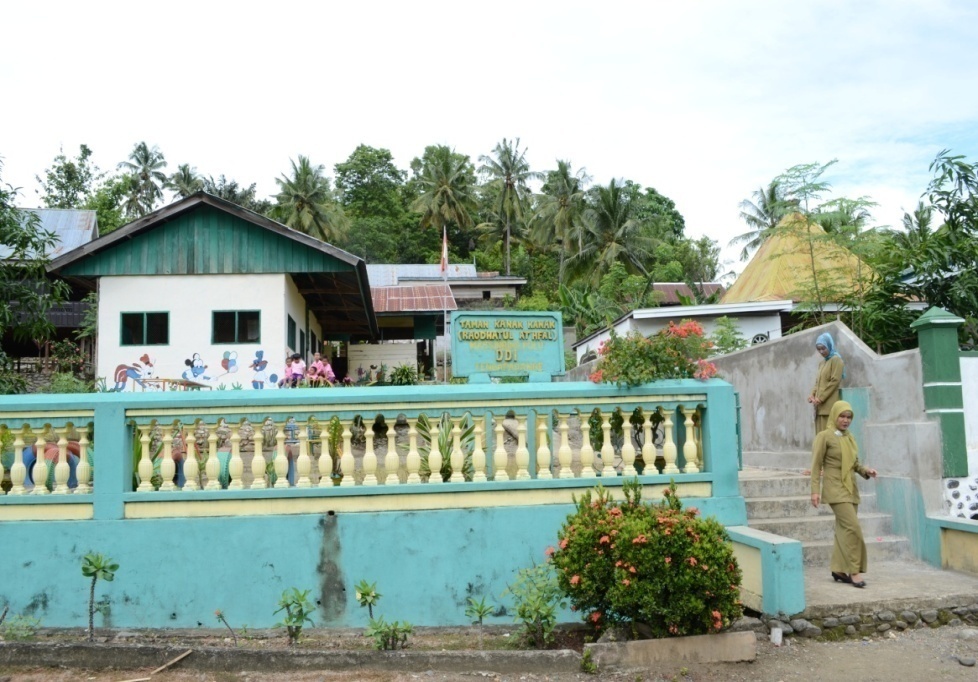 BERMAIN DILUAR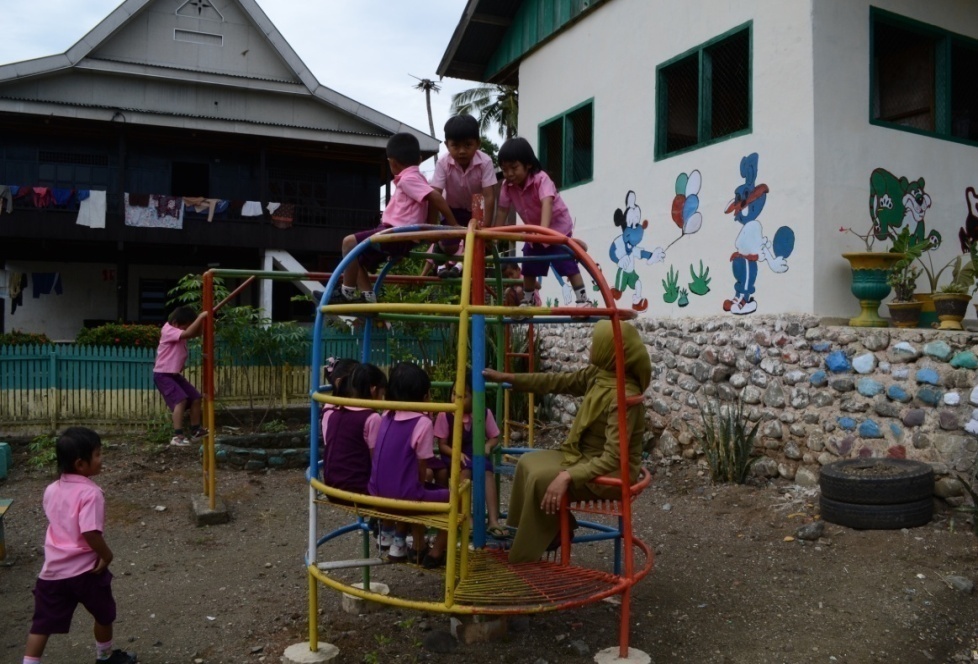 Pelaksanaan kegiatan di luarBelajar di atas papan titian sambil membawa balok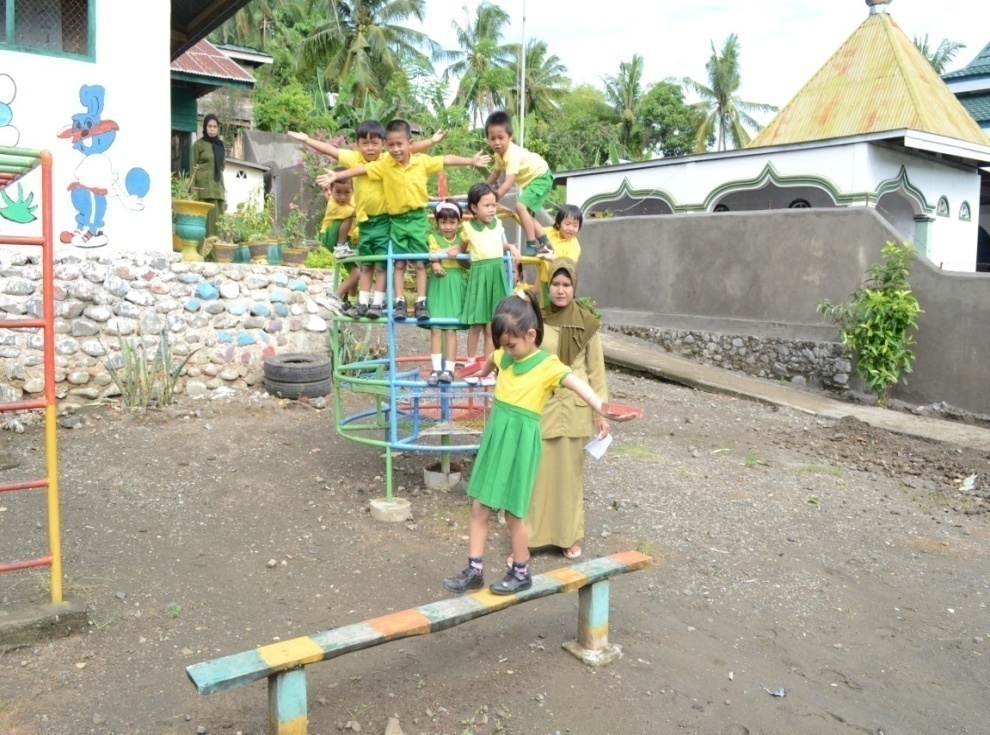                                       Berjalan di atas papan titian sambil membawa balok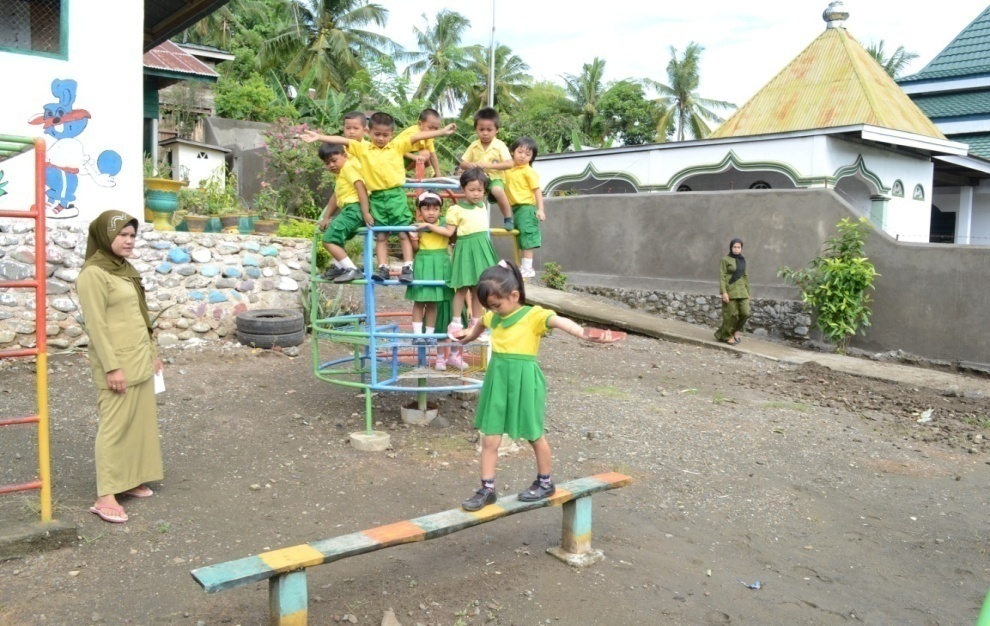 Dokumentasi pelaksanaan Bermain balokAnak membangun balok berbentuk menara 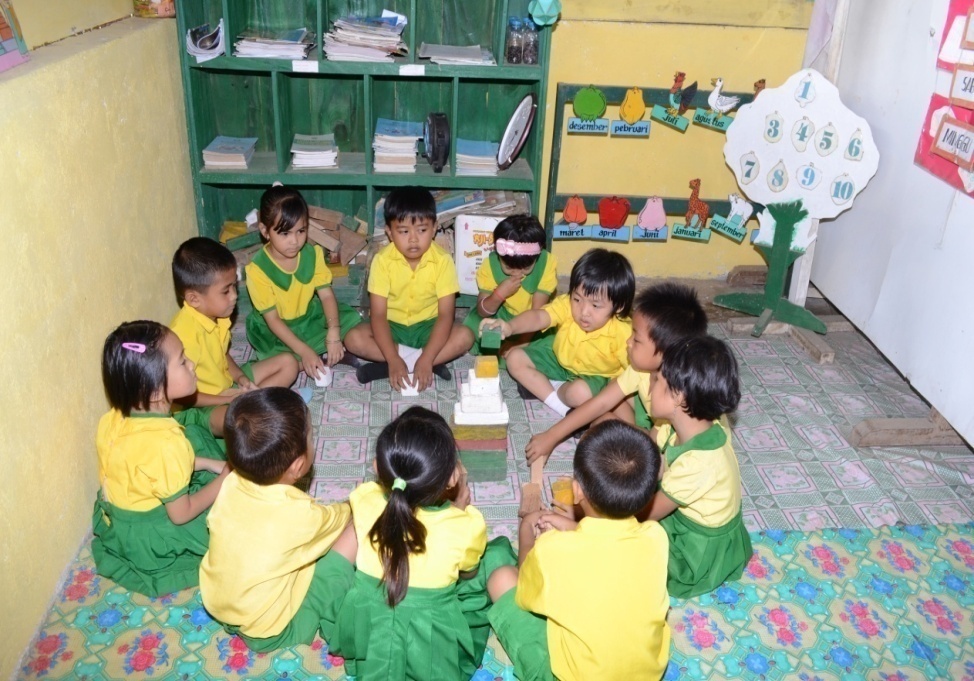 Anak mencipta balok berbentuk kandang ayam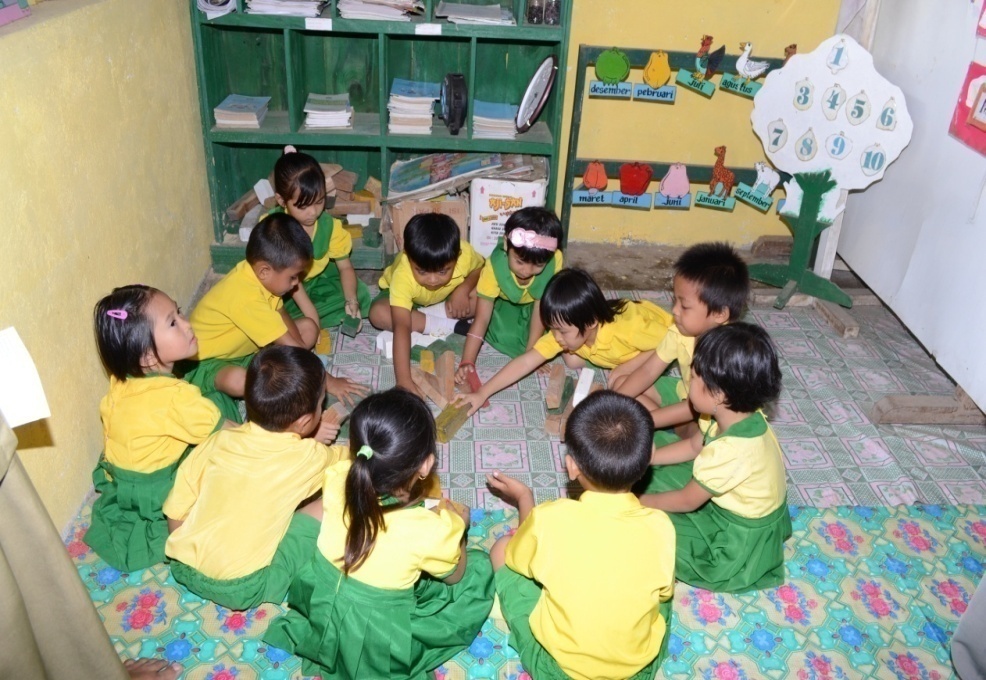 Anak mencipta balok berbentuk kolam bebek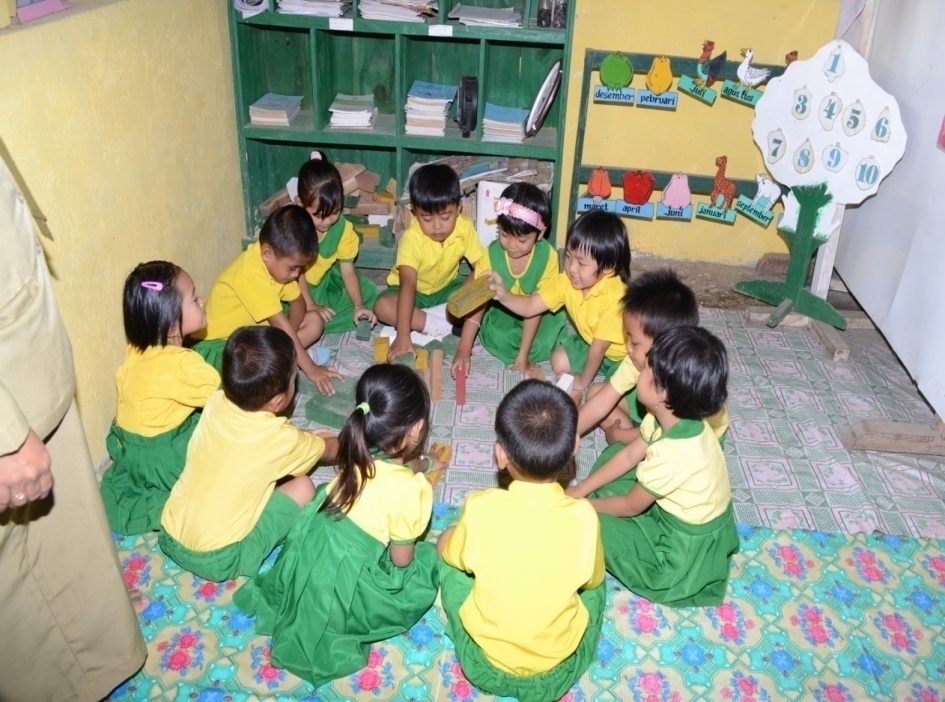 Anak mencipta balok berbentuk kandang bebek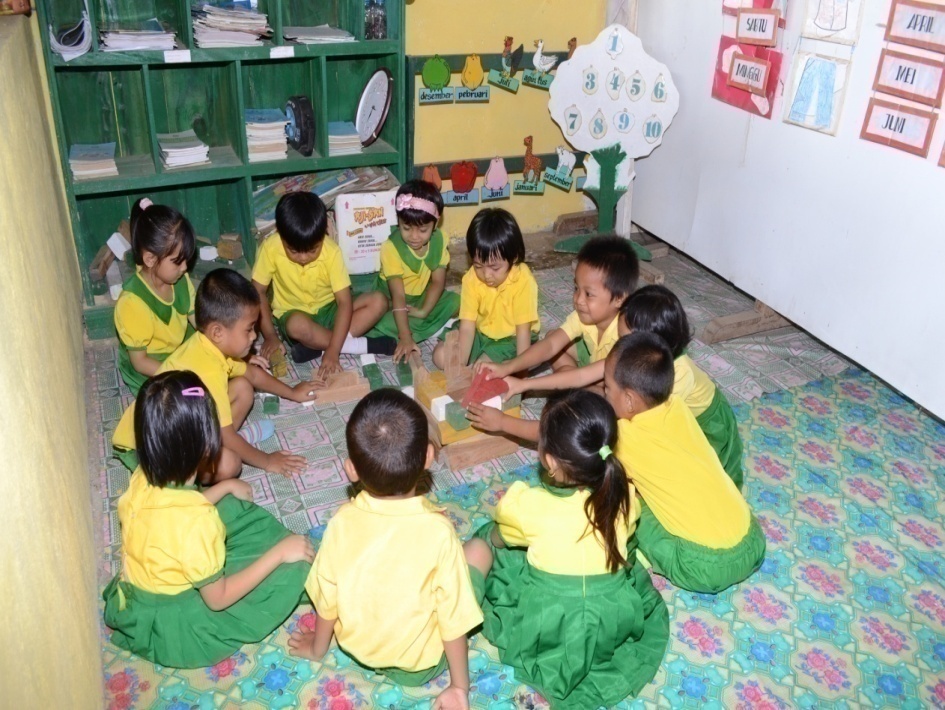 PEMERINTAH KABUPATEN SOPPENG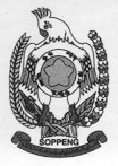 DINAS PENDIDIKAN PEMUDA DAN OLAHRAGATK MASSINRING PULU TENGAPADANGEAlamat:Lagoci ,Desa Timusu kecamat Liliriaja Kabupaten SoppengSURAT KETERANGAN PENELITIANNomor :31 / TK . MP / TM / XII / 2011	Kepala Taman Kanak-kanak Massinring Pulu Tengapadange Kecamatan Liliriaja Kabupaten Soppeng Menerangkan bahwa :	Nama			: MARHUNI	Nim			: 074924156	Jurusan 		: S1 / PGAUD	Pekerjaan		: Mahasiswa Universias Negeri Makassar	Alamat			: JL.Pabbentengan No. 40		Benar telah mengadakan penelitian pada Taman Kanak-kanak Massinring Pulu Tengapadange Kecamatan Liliriaja Kabupaten Soppeng sejak bulan 16 November – 7 Desember “ PENINGKATAN KREATIVITAS ANAK MELALUI KEGIATAN BERMAIN BALOK DI TAMAN KANAK-KANAK MASSINRING PULU KECAMATAN LILIRIAJA KABUPATEN SOPPENG”	Demikian surat keterangan penelitian ini diberikan kepada yang bersangkutan untuk dipergunakan sebagai mana mestinya.Lagoci, 7  Desember 2011                                                                                                                  Kepala TK                                                                                                                  FATIMAH ,S.Pd.IKegiatan awal1. Guru mengarahkan anak berbaris2. Guru mengarahkan anak memberi salam, bernyanyi dan berdoa3. Guru mengarahkan anak berjalan diatas papan titian4. Guru mengarahkan anak melakukan 3-5 perintah secara berurutanKegiatan inti1. Guru mengarahkan anak mencipta bentuk kandang ayam dari balok2.Guru mengarahkan anak membilang (mengenal konsep bilangan dengan      benda-benda ) sampai 20Kegiatan penutupGuru bertanya pada anak mau berbagi dengan temanGuru bertanya pada anak tentang kegiatan hari iniGuru mengarahkan anak menyanyi, berdoa dan salam untuk pulangNOHal-hal yang diamatiPenilaianPenilaianPenilaianJumlahNOHal-hal yang diamatiBaik()Cukup(√)Kurang()Jumlah1Anak mampu mencipta bentuk bangunan dengan lancar-39122Anak mampu menyusun balok dengan lancar246123Anak mampu membuat bangunan dengan berbagai macam bentuk-39124Anak mampu mengkombinasikan warna dan bentuk balok dalam membangun-57125Anak mampu menyusun balok secara cepat-210126Anak mampu menciptakan bentuk bangunan sendiri yang lebih baik633127Anak mampu mencipta bentuk dari balok dengan tekun dan sabar-48128Anak mampu menyusun balok berbagai bentuk dengan sendirinya165129Anak mampu membangun balok dengan ide atau gagasan sendiri-7512Nama anakNo item Hal-hal yang di amatiNo item Hal-hal yang di amatiNo item Hal-hal yang di amatiNama anakBaik()Cukup(√)Kurang()Sulviana62,4,81,3,5,7,9Sukma62,4,8,91,3,5,7Diva Nadia Arsita-61,2,3,4,5,7,8,9Nurrahma31,4,5,6,7,8,92Sri wahyuni--1,2,3,4,5,6,7,8,9Asma Ardilla31,4,5,7,8,92,6Muh.Tasli-31,2,4,5,6,7,8,9Amriadi-3,6,8,91,2,3,4,5,7Ahmadi Nejad--1,2,3,4,5,6,7,8,9Erwing--1,2,3,4,5,6,7,8,9Dirgahayu Saputra3,52,7,8,91,4,6Aimar Ananda Amran3,5,81,2,4,6,7,9-Kegiatan awalGuru mengarahkan anak berbarisGuru mengarahkan anak memberi salam, bernyanyi dan berdoaGuru mengarahkan anak berjalan mundur 3 meter sambil membawa balokGuru mengarahkan anak menceritakan pengalaman membuat kandang bebekKegiatan intiGuru mengarahkan anak mencipta bentuk kandang bebek dari balokGuru mengarahkan anak membuat dua kumpulan balok yang sama jumlahnyaKegiatan penutupGuru bertanya kepada anak yang suka meminjamkan mainanyaGuru bertanya pada anak tentang kegiatan hari iniGuru mengarahkan anak menyanyi, berdoa dan salam pulangNOHal-hal yang diamatiPenilaianPenilaianPenilaianJumlahNOHal-hal yang diamatiBaik()Cukup(√)Kurang()Jumlah1Anak mampu mencipta bentuk bangunan dengan lancar57-122Anak mampu menyusun balok dengan lancar192123Anak mampu membuat bangunan dengan berbagai macam bentuk471124Anak mampu mengkombinasikan warna dan bentuk balok dalam membangun462125Anak mampu menyusun balok secara cepat264126Anak mampu menciptakan bentuk bangunan sendiri yang lebih baik66-127Anak mampu mencipta bentuk dari balok dengan tekun dan sabar1101128Anak mampu menyusun balok berbagai bentuk dengan sendirinya192129Anak mampu membangun balok dengan ide atau gagasan sendiri-11112Nama anakNo item Hal-hal yang di amatiNo item Hal-hal yang di amatiNo item Hal-hal yang di amatiNama anakBaik()Cukup(√)Kurang()Sulviana61,2,3,4,5,7,8,9-Sukma61,2,3,4,5,7,8,9-Diva Nadia Arsita-1,2,3,4,6,7,95,8Nurrahma1,3,4,6,72,5,8,9-Sri Wahyuni41,6,72,3,5,8,9Asma Ardilla1,4,62,3,5,7,8,9-Muh.Tasli-1,2,3,6,7,8,94,5Amriadi1,32,4,5,6,7,8,9-Ahmadi Nejad-1,2,3,6,8,94,5,7Erwing-1,3,4,5,6,7,8,92Dirgahayu Saputra1,3,5,62,4,7,8,9-Aimar Ananda Amran1,2,3,4,5,6,87,9-Kegiatan awalGuru mengarahkan anak berbarisGuru mengarahkan anak memberi salam, bernyanyi dan berdoaGuru mengarahkan anak berjalan mundur 3 meter sambil membawa balokKegiatan intiGuru mengarahkan anak mencipta bentuk kolam renang bebek dengan menggunakan balokGuru mengarahkan anak membuat dua kumpulan balok yang sama jumlahnyaKegiatan penutupGuru bertanya kepada anak yang suka meminjamkan mainanyaGuru bertanya pada anak tentang kegiatan hari iniGuru mengarahkan anak menyanyi, berdoa dan salam pulangNOHal-hal yang diamatiPenilaianPenilaianPenilaianJumlahNOHal-hal yang diamatiBaik()Cukup(√)Kurang()Jumlah1Anak mampu mencipta bentuk bangunan dengan lancar66-122Anak mampu menyusun balok dengan lancar282123Anak mampu membuat bangunan dengan berbagai macam bentuk471124Anak mampu mengkombinasikan warna dan bentuk balok dalam membangun462125Anak mampu menyusun balok secara cepat255126Anak mampu menciptakan bentuk bangunan sendiri yang lebih baik66-127Anak mampu mencipta bentuk dari balok dengan tekun dan sabar 1101128Anak mampu menyusun balok berbagai bentuk dengan sendirinya192129Anak mampu membangun balok dengan ide atau gagasan sendiri110112Nama anakNo item Hal-hal yang di amatiNo item Hal-hal yang di amatiNo item Hal-hal yang di amatiNama anakBaik()Cukup(√)Kurang()Sulviana1,62,3,4,5,7,8,9-Sukma61,2,3,4,5,7,8,9-Diva Nadia Arsita12,3,4,6,7,95,8Nurrahma1,3,4,6,72,5,8,9-Sri Wahyuni41,6,72,3,5,8,9Asma Ardilla1,4,62,3,5,7,8,9-Muh.Tasli-1,2,3,6,7,8,94,5Amriadi1,32,4,5,6,7,8,9-Ahmadi Nejad-1,2,3,6,8,94,5,7Erwing13,4,5,6,7,8,92Dirgahayu Saputra1,3,5,62,4,7,8,9-Aimar Ananda Amran1,2,3,4,5,6,87,9-Kegiatan awal1. Guru mengarahkan anak berbaris2. Guru mengarahkan anak memberi salam, bernyanyi dan berdoa3. Guru mengarahkan anak berjalan diatas papan titian4. Guru mengarahkan anak melakukan 3-5 perintah secara berurutanKegiatan inti1. Guru mengarahkan anak mencipta bentuk kandang ayam dari balok2.Guru mengarahkan anak membilang (mengenal konsep bilangan dengan      benda-benda ) sampai 20Kegiatan penutupGuru bertanya pada anak mau berbagi dengan temanGuru bertanya pada anak tentang kegiatan hari iniGuru mengarahkan anak menyanyi, berdoa dan salam untuk pulangNOHal-hal yang diamatiPenilaianPenilaianPenilaianJumlahNOHal-hal yang diamatiBaik()Cukup(√)Kurang()Jumlah1Anak mampu mencipta bentuk bangunan dengan lancar651122Anak mampu menyusun balok dengan lancar75-123Anak mampu membuat bangunan dengan berbagai macam bentuk561124Anak mampu mengkombinasikan warna dan bentuk balok dalam membangun561125Anak mampu menyusun balok secara cepat291126Anak mampu menciptakan bentuk bangunan sendiri yang lebih baik102-127Anak mampu mencipta bentuk dari balok dengan tekun dan sabar319-128Anak mampu menyusun balok berbagai bentuk dengan sendirinya111-129Anak mampu membangun balok dengan ide atau gagasan sendiri29-12Nama anakNo item Hal-hal yang di amatiNo item Hal-hal yang di amatiNo item Hal-hal yang di amatiNama anakBaik()Cukup(√)Kurang()Sulviana61,2,3,4,5,7,8,9-Sukma61,2,3,4,5,7,8,9-Diva Nadia Arsita2,3,61,4,5,7,89Nurrahma1,2,3,4,6,7,95,8-Sri wahyuni41,2,3,6,7,8,95Asma Ardilla1,2,3,4,6,7,95,8-Muh.Tasli61,2,4,5,7,8,93Amriadi1,2,4,63,5,7,8,9-Ahmadi Nejad-2,3,5,6,7,81,4,9Erwing2,61,3,4,5,7,8,9-Dirgahayu Saputra1,2,3,5,64,7,8,9-Aimar Ananda Amran1,2,3,4,5,6,7,8,9--Kegiatan awalGuru mengarahkan anak berbarisGuru mengarahkan anak memberi salam, bernyanyi dan berdoaGuru mengarahkan anak berjalan mundur 3 meter sambil membawa balokGuru mengarahkan anak menceritakan pengalaman membuat kandang bebekKegiatan intiGuru mengarahkan anak mencipta bentuk kandang bebek dari  balokGuru mengarahkan anak membuat dua kumpulan balok yang sama jumlahnyaKegiatan penutupGuru bertanya kepada anak yang suka meminjamkan mainanyaGuru bertanya pada anak tentang kegiatan hari iniGuru mengarahkan anak menyanyi, berdoa dan salam pulangNOHal-hal yang diamatiPenilaianPenilaianPenilaianJumlahNOHal-hal yang diamatiBaik()Cukup(√)Kurang()Jumlah1Anak mampu mencipta bentuk bangunan dengan lancar93-122Anak mampu menyusun balok dengan lancar12--123Anak mampu membuat bangunan dengan berbagai macam bentuk12--124Anak mampu mengkombinasikan warna dan bentuk balok dalam membangun12--125Anak mampu menyusun balok secara cepat111-126Anak mampu menciptakan bentuk bangunan sendiri yang lebih baik12--127Anak mampu mencipta bentuk dari balok dengan tekun dan sabar84-128Anak mampu menyusun balok berbagai bentuk dengan sendirinya111-129Anak mampu membangun balok dengan ide atau gagasan sendiri93-12Nama anakNo item Hal-hal yang di amatiNo item Hal-hal yang di amatiNo item Hal-hal yang di amatiNama anakBaik()Cukup(√)Kurang()Sulviana1,2,3,4,5,6,7,8,9--Sukma1,2,3,4,5,6,7,8,9--Diva Nadia Arsita1,2,3,4,5,6,7,89-Nurrahma1,2,3,4,5,6,7,8,9--Sri Wahyuni2,3,4,6,81,5,79Asma Ardilla1,2,3,4,5,6,7,8,9--Muh.Tasli2,3,4,5,6,91,7,8-Amriadi1,2,3,4,5,6,7,8,9--Ahmadi Nejad2,3,5,6,81,47,9Erwing1,2,3,4,5,6,879Dirgahayu Saputra1,2,3,4,5,6,7,8,9--Aimar Ananda Amran1,2,3,4,5,6,7,8,9--Kegiatan awalGuru mengarahkan anak berbarisGuru mengarahkan anak memberi salam, bernyanyi dan berdoaGuru mengarahkan anak berjalan mundur 3 meter sambil membawa balokGuru mengarahkan anak menceritakan pengalaman membuat kolam renang bebekKegiatan intiGuru mengarahkan anak mencipta bentuk kolam renang bebek dengan menggunakan  balokGuru mengarahkan anak membuat dua kumpulan balok yang sama jumlahnyaKegiatan penutupGuru bertanya kepada anak yang suka meminjamkan mainanyaGuru bertanya pada anak tentang kegiatan hari iniGuru mengarahkan anak menyanyi, berdoa dan salam pulangNOHal-hal yang diamatiPenilaianPenilaianPenilaianJumlahNOHal-hal yang diamatiBaik()Cukup(√)Kurang()Jumlah1Anak mampu mencipta bentuk bangunan dengan lancar12--122Anak mampu menyusun balok dengan lancar12--123Anak mampu membuat bangunan dengan berbagai macam bentuk12--124Anak mampu mengkombinasikan warna dan bentuk balok dalam membangun111-125Anak mampu menyusun balok secara cepat111-126Anak mampu menciptakan bentuk bangunan sendiri yang lebih baik12--127Anak mampu mencipta bentuk dari balok dengan tekun dan sabar93-128Anak mampu menyusun balok berbagai bentuk dengan sendirinya111-129Anak mampu membangun balok dengan ide atau gagasan sendiri12--12Nama anakNo item Hal-hal yang di amatiNo item Hal-hal yang di amatiNo item Hal-hal yang di amatiNama anakBaik()Cukup(√)Kurang()Sulviana1,2,3,4,5,6,7,8,9--Sukma1,2,3,4,5,6,7,8,9--Diva Nadia Arsita1,2,3,4,5,6,7,8,9--Nurrahma1,2,3,4,5,6,7,8,9--Sri Wahyuni1,2,3,4,6,85,7,9-Asma Ardilla1,2,3,4,5,6,7,8,9--Muh.Tasli1,2,3,4,5,6,97,8-Amriadi1,2,3,4,5,6,7,8,9--Ahmadi Nejad1,2,3,4,5,6,87,9-Erwing1,2,3,4,5,6,8,97-Dirgahayu Saputra1,2,3,4,5,6,7,8,9--Aimar Ananda Amran1,2,3,4,5,6,7,8,9--NOHal-hal yang diamatiPenilaianPenilaianPenilaianJumlahNOHal-hal yang diamatiBaik()Cukup(√)Kurang()Jumlah1Anak mampu mencipta bentuk bangunan dengan lancar-39122Anak mampu menyusun balok dengan lancar246123Anak mampu membuat bangunan dengan berbagai macam bentuk-39124Anak mampu mengkombinasikan warna dan bentuk balok dalam membangun-57125Anak mampu menyusun balok secara cepat-210126Anak mampu menciptakan bentuk bangunan sendiri yang lebih baik633127Anak mampu mencipta bentuk dari balok dengan tekun dan sabar-48128Anak mampu menyusun balok berbagai bentuk dengan sendirinya165129Anak mampu membangun balok dengan ide atau gagasan sendiri-7512NOHal-hal yang diamatiPenilaianPenilaianPenilaianJumlahNOHal-hal yang diamatiBaik()Cukup(√)Kurang()Jumlah1Anak mampu mencipta bentuk bangunan dengan lancar57-122Anak mampu menyusun balok dengan lancar192123Anak mampu membuat bangunan dengan berbagai macam bentuk471124Anak mampu mengkombinasikan warna dan bentuk balok dalam membangun462125Anak mampu menyusun balok secara cepat264126Anak mampu menciptakan bentuk bangunan sendiri yang lebih baik66-127Anak mampu mencipta bentuk dari balok dengan tekun dan sabar1101128Anak mampu menyusun balok berbagai bentuk dengan sendirinya192129Anak mampu membangun balok dengan ide atau gagasan sendiri-11112NOHal-hal yang diamatiPenilaianPenilaianPenilaianJumlahNOHal-hal yang diamatiBaik()Cukup(√)Kurang()Jumlah1Anak mampu mencipta bentuk bangunan dengan lancar66-122Anak mampu menyusun balok dengan lancar282123Anak mampu membuat bangunan dengan berbagai macam bentuk471124Anak mampu mengkombinasikan warna dan bentuk balok dalam membangun462125Anak mampu menyusun balok secara cepat255126Anak mampu menciptakan bentuk bangunan sendiri yang lebih baik66-127Anak mampu mencipta bentuk dari balok dengan tekun dan sabar1101128Anak mampu menyusun balok berbagai bentuk dengan sendirinya192129Anak mampu membangun balok dengan ide atau gagasan sendiri110112NOHal-hal yang diamatiPenilaianPenilaianPenilaianJumlahNOHal-hal yang diamatiBaik()Cukup(√)Kurang()Jumlah1Anak mampu mencipta bentuk bangunan dengan lancar651122Anak mampu menyusun balok dengan lancar75-123Anak mampu membuat bangunan dengan berbagai macam bentuk561124Anak mampu mengkombinasikan warna dan bentuk balok dalam membangun561125Anak mampu menyusun balok secara cepat291126Anak mampu menciptakan bentuk bangunan sendiri yang lebih baik 102-127Anak mampu mencipta bentuk dari balok dengan tekun dan sabar319-128Anak mampu menyusun balok berbagai bentuk dengan sendirinya111-129Anak mampu membangun balok dengan ide atau gagasan sendiri29-12NOHal-hal yang diamatiPenilaianPenilaianPenilaianJumlahNOHal-hal yang diamatiBaik()Cukup(√)Kurang()Jumlah1Anak mampu mencipta bentuk bangunan dengan lancar93-122Anak mampu menyusun balok dengan lancar12--123Anak mampu membuat bangunan dengan berbagai macam bentuk12--124Anak mampu mengkombinasikan warna dan bentuk balok dalam membangun12--125Anak mampu menyusun balok secara cepat111-126Anak mampu menciptakan bentuk bangunan sendiri yang lebih baik12--127Anak mampu mencipta bentuk dari balok dengan tekun dan sabar84-128Anak mampu menyusun balok berbagai bentuk dengan sendirinya111-129Anak mampu membangun balok dengan ide atau gagasan sendiri93-12NOHal-hal yang diamatiPenilaianPenilaianPenilaianJumlahNOHal-hal yang diamatiBaik()Cukup(√)Kurang()Jumlah1Anak mampu mencipta bentuk bangunan dengan lancar12--122Anak mampu menyusun balok dengan lancar12--123Anak mampu membuat bangunan dengan berbagai macam  bentuk12--124Anak mampu mengkombinasikan warna dan bentuk balok dalam membangun111-125Anak mampu menyusun balok secara cepat111-126Anak mampu menciptakan bentuk bangunan sendiri yang lebih baik12--127Anak mampu mencipta bentuk dari balok dengan tekun dan sabar93-128Anak mampu menyusun balok berbagai bentuk dengan sendirinya111-129Anak mampu membangun balok dengan ide atau gagasan sendiri102-12NONAMA ANAK DIDIKJENIS KELAMIN1SulvianaPerempuan2SukmaPerempuan3Diva Nadia AristaPerempuan4NurrahmaPerempuan5Sri WahyuniPerempuan6Asma AradillaPerempuan7Muh. TasliLaki-laki8AmriadiLaki-laki9Ahmadi NajedLaki-laki10ErwingLaki-laki11Dirgahayu SaputraLaki-laki12Amar Ananda AmranLaki-lakiVariabelIndikatorDeskriptorKeteranganPeningkatan Kreativitas AnakKelancaranAnak mampu mencipta bentuk bangunan dengan lancarBaik: Anak mampu mencipta bentuk bangunan dengan lancar benar dan tepatCukup: Anak mampu mencipta bentuk bangunan dengan lancar, tapi masih dibimbing ibu guruKurang: Jika anak tidak mampu mencipta bentuk bangunan dengan lancarPeningkatan Kreativitas AnakKelancaranAnak mampu menyusun balok dengan lancarBaik: Anak mampu menyusun balok dengan lancar benar dan tepatCukup: Anak mampu menyusun balok dengan lancar tapi masih dibimbing ibu guruKurang: Jika anak tidak mampu menyusun balok dengan lancarPeningkatan Kreativitas AnakKelancaranAnak mampu membuat bangunan dengan berbagai macam bentukBaik: Anak  mampu membuat bangunan dengan berbagai macam bentuk , benar dan tepatCukup: Anak dapat membuat bangunan dengan berbagai macam bentuk, tapi masih dibimbing ibu guruKurang: Jika anak tidak mampu membuat bangunan dengan berbagai macam bentukKeluwesanAnak mampu mengkombinasikan warna dan bentuk balok dalam membangunBaik: Anak dapat mengkombinasikan warna dan bentuk balok dalam membangun, benar dan tepatCukup: Anak dapat mengkombinasikan warna dan bentuk balok dalam membangun, tapi masih dibimbing ibu guruKurang: Jika anak tidak mampu mengkombinasikan warna dan bentuk balok dalam membangunKeluwesanAnak mampu menyusun balok secara cepatBaik: Anak dapat menyusun balok secara cepat benar dan tepatCukup: Anak dapat menyusun balok secara cepat dengan baik, tapi masih dibimbing ibu guruKurang: Jika anak tidak mampu menyusun balok secara cepatOrisinilAnak mampu menciptakan bentuk bangunan sendiri yang lebih baikBaik: Anak mampu menciptakan bentuk bangunan sendiri yang lebih baik benar dan tepatCukup: Anak dapat menciptakan bentuk bangunan sendiri yang lebih baik, tapi masih dibimbing ibu guruKurang: Jika anak tidak mampu menciptakan bentuk bangunan sendiri yang lebih baikOrisinilAnak mampu mencipta bentuk dari balok dengan tekun dan sabarBaik: Anak dapat mencipta bentuk dari  balok  dengan tekun dan sabar benar dan tepatCukup: Anak dapat mencipta bentuk dari balok dengan tekun dan sabar dengan baik, tapi masih dibimbing ibu guruKurang: Jika anak tidak mampu mencipta balok berbagai bentuk dengan tekun dan sabarRinciAnak mampu menyusun balok berbagai bentuk dengan sendirinyaBaik: Anak dapat menyusun balok berbagai bentuk dengan sendirinya benar dan tepatCukup: Anak dapat menyusun balok berbagai bentuk dengan sendirinya dengan baik, tapi masih dibimbing ibu guruKurang: Jika anak tidak mampu menyusun balok berbagai bentuk dengan sendirinyaRinciAnak mampu membangun balok dengan ide  atau gagasan sendiriBaik: Anak dapat membangun balok dengan ide atau gagasan sendiri benar dan tepatCukup: Anak dapat membangun balok dengan ide atau gagasan sendiri dengan baik, tapi masih dibimbing ibu guruKurang: Jika anak tidak mampu membangun balok dengan ide atau gagasan sendiriNoLangkah-Langkah Bermain BalokPenilaianPenilaianPenilaianKeteranganNoLangkah-Langkah Bermain BalokBaikCukupKurangKeterangan1Guru mempersiapkan RKH√1 Mempersiapkan RKHdengan kegiatan yang di lakukan2. Guru menentukan masalah yang langsung menyangkut     kegiatan mencipta balok2Guru mengatur suasana kelas√Guru mempersiapkan ruangan dan mengatur kelas sedemikian rupa sehingga anak merasa nyaman3Guru menyiapkan balok-balok√Guru menyiapkan berbagai macam balok agar anak bisa memilih balok yang di inginkanya4Pemberian tugas√Guru memberikan tugas pada anak sesuai dengan tema binatang dan sub tema binatang ternak5Guru memberikan pujian dan penilaian√Guru memberikan pujian pada anak yang berhasil melaksanakan kegiatan sesuai proses pembelajaran dan memotivasi anak yang dapat melaksanakan kegiatan dengan  baik dan memberikan penilaianNoLangkah-Langkah Bermain BalokPenilaianPenilaianPenilaianKeteranganNoLangkah-Langkah Bermain BalokBaikCukupKurangKeterangan1Guru mempersiapkan RKH√1. mempersiapkan RKHdengan kegiatan yang di lakukan2. Guru menentukan masalah yang langsung menyangkut     kegiatan mencipta balok2Guru mengatur suasana kelas√Guru mempersiapkan ruangan dan mengatur kelas sedemikian rupa sehingga anak merasa nyaman3Guru menyiapkan balok-balok√Guru menyiapkan berbagai macam balok agar anak bisa memilih balok yang di inginkanya4Pemberian tugas√Guru memberikan tugas pada anak sesuai dengan tema binatang dan sub tema binatang ternak5Guru memberikan pujian dan penilaian√Guru memberikan pujian pada anak yang berhasil melaksanakan kegiatan sesuai proses pembelajaran dan memotivasi anak yang dapat melaksanakan kegiatan dengan  baik dan memberikan penilaianNOHal-hal yang diamatiPenilaianPenilaianPenilaianJumlahNOHal-hal yang diamatiBaik ()Cukup  (√)Kurang  ()Jumlah1Anak mampu mencipta bentuk bangunan dengan lancar2Anak mampu menyusun balok dengan lancar3Anak mampu membuat bangunan dengan berbagai macam  bentuk4Anak mampu mengkombinasikan warna dan bentuk balok dalam membangun5Anak mampu menyusun balok secara cepat6Anak mampu menciptakan bentuk bangunan sendiri yang lebih baik7Anak mampu mencipta bentuk dari balok dengan tekun dan sabar8Anak mampu menyusun balok berbagai bentuk dengan sendirinya9Anak mampu membangun balok dengan ide atau gagasan sendiriNOHal-hal yang diamatiPenilaianPenilaianPenilaianJumlahNOHal-hal yang diamatiBaik ()Cukup  (√)Kurang  ()Jumlah1Anak mampu mencipta bentuk bangunan dengan lancar--√2Anak mampu menyusun balok dengan lancar-√-3Anak mampu membuat bangunan dengan berbagai macam  bentuk-√√4Anak mampu mengkombinasikan warna dan bentuk balok dalam membangun-√-5Anak mampu menyusun balok secara cepat--√6Anak mampu menciptakan bentuk bangunan sendiri yang lebih baik√--7Anak mampu mencipta bentuk dari balok dengan tekun dan sabar--√8Anak mampu menyusun balok berbagai bentuk dengan sendirinya-√-9Anak mampu membangun balok dengan ide atau gagasan sendiri--√NOHal-hal yang diamatiPenilaianPenilaianPenilaianJumlahNOHal-hal yang diamatiBaik  ()Cukup  (√)Kurang  ()Jumlah1Anak mampu mencipta bentuk bangunan dengan lancar√--2Anak mampu menyusun balok dengan lancar√--3Anak mampu membuat bangunan dengan berbagai macam  bentuk√--4Anak mampu mengkombinasikan warna dan bentuk balok dalam membangun√--5Anak mampu menyusun balok secara cepat-√-6Anak mampu menciptakan bentuk bangunan sendiri yang lebih baik√--7Anak mampu mencipta bentuk dari balok dengan tekun dan sabar√--8Anak mampu menyusun balok berbagai bentuk dengan sendirinya√--9Anak mampu membangun balok dengan ide atau gagasan sendiri-√-INDIKATORKEGIATAN PEMBELAJARANALAT/SUMBERBELAJARPENILAIAN PERKEMBANGAN ANAKPENILAIAN PERKEMBANGAN ANAKINDIKATORKEGIATAN PEMBELAJARANALAT/SUMBERBELAJARANAKHASILBerjalan maju pada garis lurus, berjalan diatas papan titian, berjalan dengan tumit sambil membawa beban (FM)Melakukan 3 – 5perintah secara berurutan dengan benar (BHS)  KEGIATAN AWAL (±30 MENIT)Berbaris sebelum masuk ruang kelasSalam sebelum kegiatan di mulai, bernyanyi salam alaikum, berdoa sebelum kegiatan dimulaiP T. Berjalan di atas papan titian sambil membawa balokPT. Melakukan perintah ibu guru : berdiri  ambil balok di lemari simpan di atas meja ibu guru kembali dudukGuru dan anakGuru, Anak, BalokGuru, Anak, BalokObservasiUnjuk KerjaUnjuk KerjaMencipta bentuk dari balok (FM)Membilang(mengenal konsep bilangan dengan benda-benda) sampai 20(KG)  KEGIATAN INTI (±60 MENIT)PT. Mencipta bentuk kandang ayam dari balokPT. Membilang dengan balok 1 – 20 Guru, Anak, balok, Guru, Anak, balokUnjuk KerjaUnjuk KerjaISTIRAHAT (±30 MENIT)Mencuci tangan, berdoa sebelum dan sesudah makanBermainAir, serbet, bekal anakAlat-alat bermainObservasiObservasiMau berbagi dengan teman(SE)KEGIATAN AKHIR (±30 MENIT)Tanya jawab tentang anak yang mau berbagi mainan dengan temannyaTanya jawab tentang kegiatan hari iniMenyanyi,  berdoa, dan salam untuk pulangGuru, Anak, gambar anak yang sedang berbagi mainan Guru, AnakGuru, AnakPercakapan Percakapan ObservasiINDIKATORKEGIATAN PEMBELAJARANALAT/SUMBERBELAJARPENILAIAN PERKEMBANGAN ANAKPENILAIAN PERKEMBANGAN ANAKINDIKATORKEGIATAN PEMBELAJARANALAT/SUMBERBELAJARANAKHASILBerjalan mundur, berjalan ke samping pada garis lurus sejauh 2-3 meter sambil membawa beban (FM)Menceritakan pengalaman kejadian secara sederhana (Bhs)I  KEGIATAN AWAL (±30 MENIT)Berbaris sebelum masuk ruang kelasSalam sebelum kegiatan di mulai, bernyanyi salam alaikum, berdoa sebelum kegiatan dimulaiP T. Berjalan mundur sejauh 3 meter sambil membawa beban Pemberian Tugas. Menceritakan pengalaman membuat kandang ayamGuru dan anakGuru, Anak, BalokGuru, Anak, gambar membuat kandang ayamObservasiUnjuk KerjaPenugasanMencipta bentuk dari kepingan geometri dari balok (FM)Membedakan dan membuat  2 kumpulan benda yang sama (KG)II  KEGIATAN INTI (±60 MENIT)PT. Mencipta bentuk kandang  bebek  dari balokPT. Membuat  2 kumpulan balok yang sama jumlahnyaGuru, Anak, balokGuru, Anak, balokUnjuk KerjaUnjuk KerjaISTIRAHAT (±30 MENIT)Mencuci tangan, berdoa sebelum dan sesudah makanBermainAir, serbet, bekal anakAlat-alat bermainObservasiObservasiMau meminjamkan miliknya(SE)KEGIATAN AKHIR (±30 MENIT)Tanya jawab tentang anak yang suka meminjamkan miliknyaTanya jawab tentang kegiatan hari iniMenyanyi dan berdoa untuk pulangGuru, Anak, gambar anak yang sedang meminjamkan miliknya Guru, AnakGuru, AnakPercakapan Percakapan ObservasiINDIKATORKEGIATAN PEMBELAJARANALAT/SUMBERBELAJARPENILAIAN PERKEMBANGAN ANAKPENILAIAN PERKEMBANGAN ANAKINDIKATORKEGIATAN PEMBELAJARANALAT/SUMBERBELAJARANAKHASILBerjalan mundur, berjalan ke samping pada garis lurus sejauh 2-3 meter sambil membawa beban (FM)Meniru kembali 4-5 urutan kata(BHS)I  KEGIATAN AWAL (±30 MENIT)Salam sebelum kegiatan di mulai, bernyanyi salam alaikum, berdoa sebelum kegiatan dimulaiPT. Berjalan ke samping pada garis lurus sejauh 3 meter sambil membawa balokPT. Meniru kembali  urutan kata “simpan balok di atas meja” Guru dan anakGuru, Anak, BalokGuru, Anak, BalokObservasiUnjuk KerjaUnjuk KerjaMencipta berbagai bentuk yang menggunakan playdough/tanah liat, pasir dan balok (FM)Mengerjakan “maze” (mencari jejak) yang lebih kompleks  (3-4 jalan)(KG)II  KEGIATAN INTI (±60 MENIT)Mencipta kolam renang bebek dengan menggunakan balokPT. Warnai jalan Rudi yang akan mengambil balok untuk membuat Kolam renang bebekGuru, Anak, balok, Guru, Anak, balokUnjuk KerjaUnjuk KerjaIII ISTIRAHAT (±30 MENIT)Mencuci tangan, berdoa sebelum dan sesudah makanBermainAir, serbet, bekal anakAlat-alat bermainObservasiObservasiMelaksanakan tugas sendiri sampai selesai (SE)KEGIATAN AKHIR (±30 MENIT)Tanya jawab tentang anak yang suka menyelesaikan tugasnya sendiri Tanya jawab tentang kegiatan hari iniMenyanyi dan berdoa untuk pulangGuru, Anak, gambar anak yang sedang menyelesaikan tugasnya Guru, AnakGuru, AnakPercakapan Percakapan ObservasiINDIKATORKEGIATAN PEMBELAJARANALAT/SUMBERBELAJARPENILAIAN PERKEMBANGAN ANAKPENILAIAN PERKEMBANGAN ANAKINDIKATORKEGIATAN PEMBELAJARANALAT/SUMBERBELAJARANAKHASILBerjalan maju pada garis lurus, berjalan diatas papan titian, berjalan dengan tumit sambil membawa beban (FM)Melakukan 3 – 5perintah secara berurutan dengan benar (BHS)I  KEGIATAN AWAL (±30 MENIT)Salam sebelum kegiatan di mulai, bernyanyi salam alaikum, berdoa sebelum kegiatan dimulaiPT. Berjalan dengan tumit sambil membawa balokPT. Meniru kalimat  “simpan kembali balok ditempatnya”Guru dan anakGuru, Anak, BalokGuru, Anak, BalokObservasiUnjuk KerjaUnjuk KerjaMencipta bentuk dari balok (FM)Membilang(mengenal konsep bilangan dengan benda-benda) sampai 20(KG)II  KEGIATAN INTI (±60 MENIT)PT. Mencipta bentuk kandang ayam dari balokPT. Membilang dengan balok 1 – 20 Guru, Anak, balok, Guru, Anak, balokUnjuk KerjaUnjuk KerjaIII ISTIRAHAT (±30 MENIT)Mencuci tangan, berdoa sebelum dan sesudah makanBermainAir, serbet, bekal anakAlat-alat bermainObservasiObservasiMau berbagi dengan teman(SE)IV KEGIATAN AKHIR (±30 MENIT)Tanya jawab tentang anak yang mau berbagi mainan dengan temannyaTanya jawab tentang kegiatan hari iniMenyanyi,  berdoa, dan salam untuk pulangGuru, Anak, gambar anak yang sedang berbagi mainan Guru, AnakGuru, AnakPercakapan Percakapan ObservasiINDIKATORKEGIATAN PEMBELAJARANALAT/SUMBERBELAJARPENILAIAN PERKEMBANGAN ANAKPENILAIAN PERKEMBANGAN ANAKINDIKATORKEGIATAN PEMBELAJARANALAT/SUMBERBELAJARANAKHASIL Berjalan mundur, berjalan ke samping pada garis lurus sejauh 2-3 meter sambil membawa beban (FM)Menceritakan pengalaman kejadian secara sederhana (Bhs)I  KEGIATAN AWAL (±30 MENIT)Berbaris sebelum masuk ruang kelasSalam sebelum kegiatan di mulai, bernyanyi salam alaikum, berdoa sebelum kegiatan dimulaiP T. Berjalan mundur sejauh 3 meter sambil membawa beban PT. Menceritakan pengalaman membuat kandang ayamGuru dan anakGuru, Anak, BalokGuru, Anak, gambar membuat kandang ayamObservasiUnjuk KerjaPenugasanMencipta bentuk dari kepingan geometri dari balok(FM)Membedakan dan membuat  2 kumpulan benda yang sama (KG)II  KEGIATAN INTI (±60 MENIT)PT. Mencipta bentuk kandang  bebek   dari  balokPT Membuat  2 kumpulan balok yang sama jumlahnyaGuru, Anak, balokGuru, Anak, balokUnjuk KerjaUnjuk KerjaIII. STIRAHAT (±30 MENIT)Mencuci tangan, berdoa sebelum dan sesudah makanBermainAir, serbet, bekal anakAlat-alat bermainObservasiObservasiMau meminjamkan miliknya(SE)KEGIATAN AKHIR (±30 MENIT)Tanya jawab tentang anak yang suka meminjamkan miliknyaTanya jawab tentang kegiatan hari iniMenyanyi dan berdoa untuk pulangGuru, Anak, gambar anak yang sedang meminjamkan miliknya Guru, AnakGuru, AnakPercakapan Percakapan ObservasiINDIKATORKEGIATAN PEMBELAJARANALAT/SUMBERBELAJARPENILAIAN PERKEMBANGAN ANAKPENILAIAN PERKEMBANGAN ANAKINDIKATORKEGIATAN PEMBELAJARANALAT/SUMBERBELAJARANAKHASILBerjalan mundur, berjalan ke samping pada garis lurus sejauh 2-3 meter sambil membawa beban (FM)Meniru kembali 4-5 urutan kata(BHS)I  KEGIATAN AWAL (±30 MENIT)Salam sebelum kegiatan di mulai, bernyanyi salam alaikum, berdoa sebelum kegiatan dimulaiPT. Berjalan ke samping pada garis lurus sejauh 3 meter sambil membawa balokPT. Meniru kembali  urutan kata “simpan balok di atas meja” Guru dan anakGuru, Anak, BalokGuru, Anak, BalokObservasiUnjuk KerjaUnjuk KerjaMencipta berbagai bentuk dengan menggunakan playdough/tanah liat, pasir dan balok(FM)Mengerjakan “maze” (mencari jejak) yang lebih kompleks  (3-4 jalan)(KG)II   KEGIATAN INTI (±60 MENIT)Membuat kolam renang bebek dari balokPT. Warnai jalan Rudi yang akan mengambil balok untuk membuat kandang ayamGuru, Anak, balok, Guru, Anak, balokUnjuk KerjaUnjuk KerjaIII   ISTIRAHAT (±30 MENIT)Mencuci tangan, berdoa sebelum dan sesudah makanBermainAir, serbet, bekal anakAlat-alat bermainObservasiObservasiMelaksanakan tugas sendiri sampai selesai (SE)IV  KEGIATAN AKHIR (±30 MENIT)Tanya jawab tentang anak yang suka menyelesaikan tugasnya sendiri Tanya jawab tentang kegiatan hari iniMenyanyi dan berdoa untuk pulangGuru, Anak, gambar anak yang sedang menyelesaikan tugasnya Guru, AnakGuru, AnakPercakapan Percakapan Observasi